SATAKUNNAN SUHDANNEKEHITYS TAMMI-KESÄKUU 2023* Luovat alat sisältää joukkoviestinnän, muotoilun ja mainonnan, taiteen ja kulttuuriperinnön, viihteen, urheilun ja käsityöalojen yrityksiäYleinen talouskehitys: lähde: Tilastokeskus, asiakaskohtainen suhdannepalvelu 2023. Suhdannetiedot ulottuvat v. 2023 kesäkuun loppuun saakka.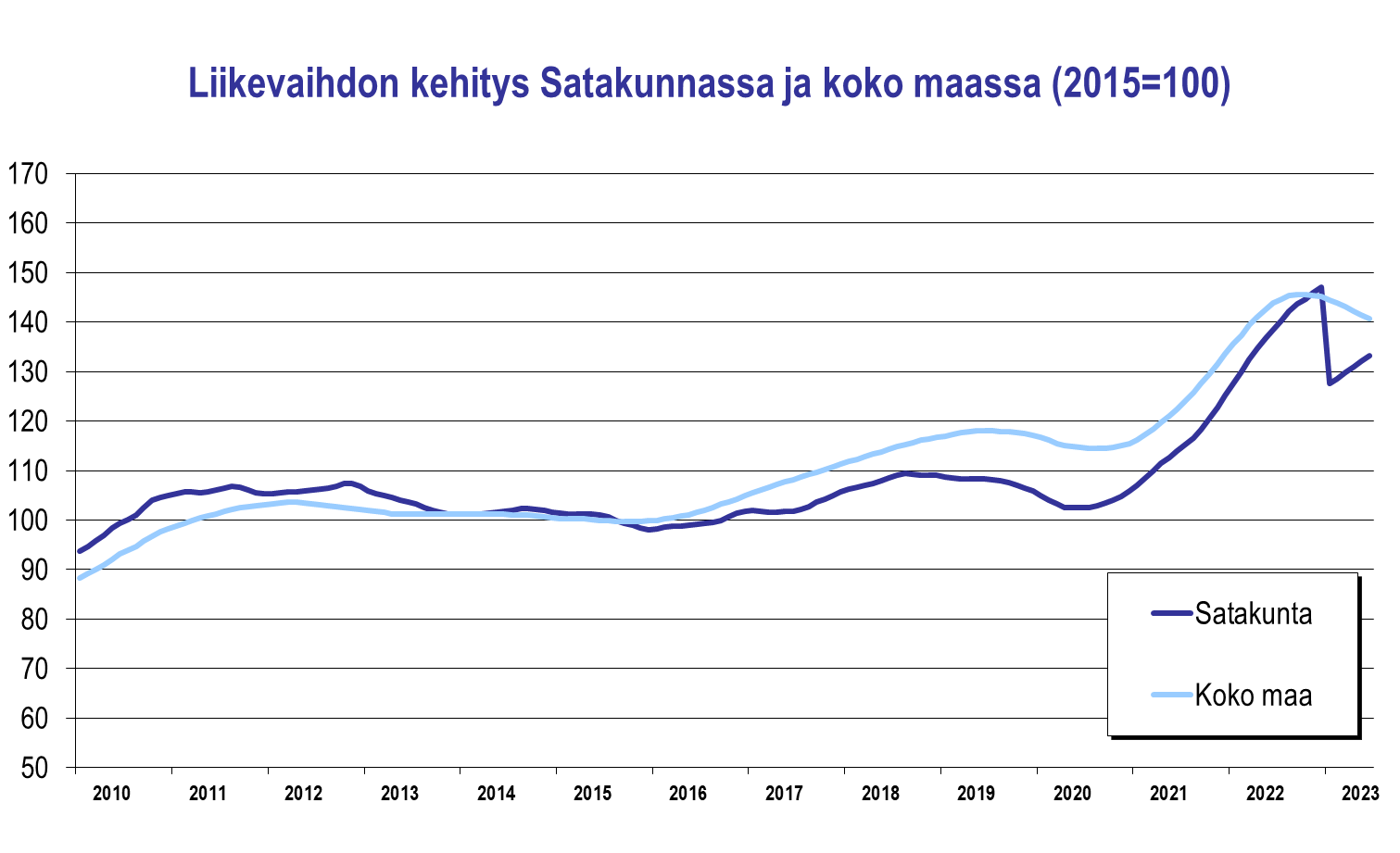 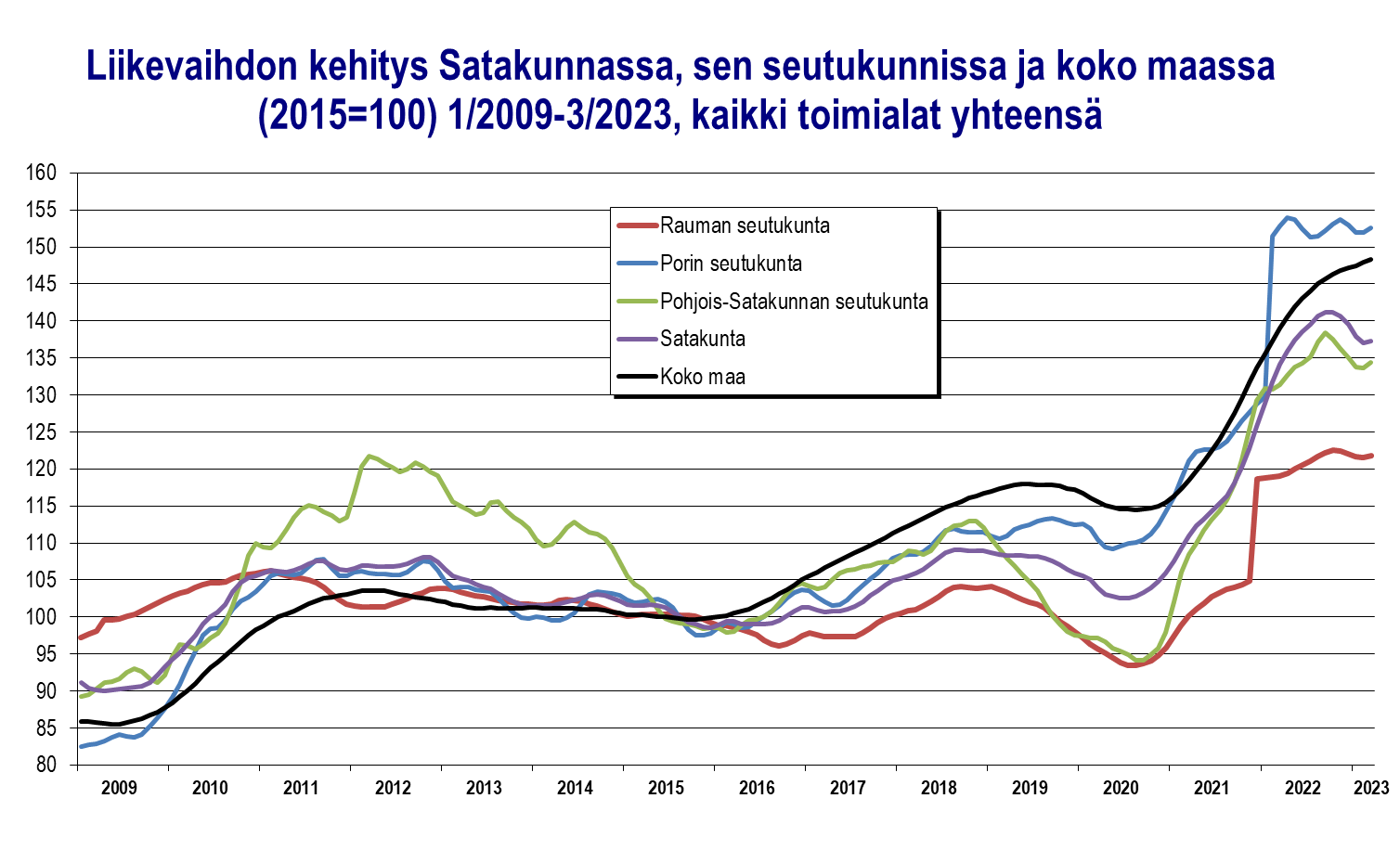 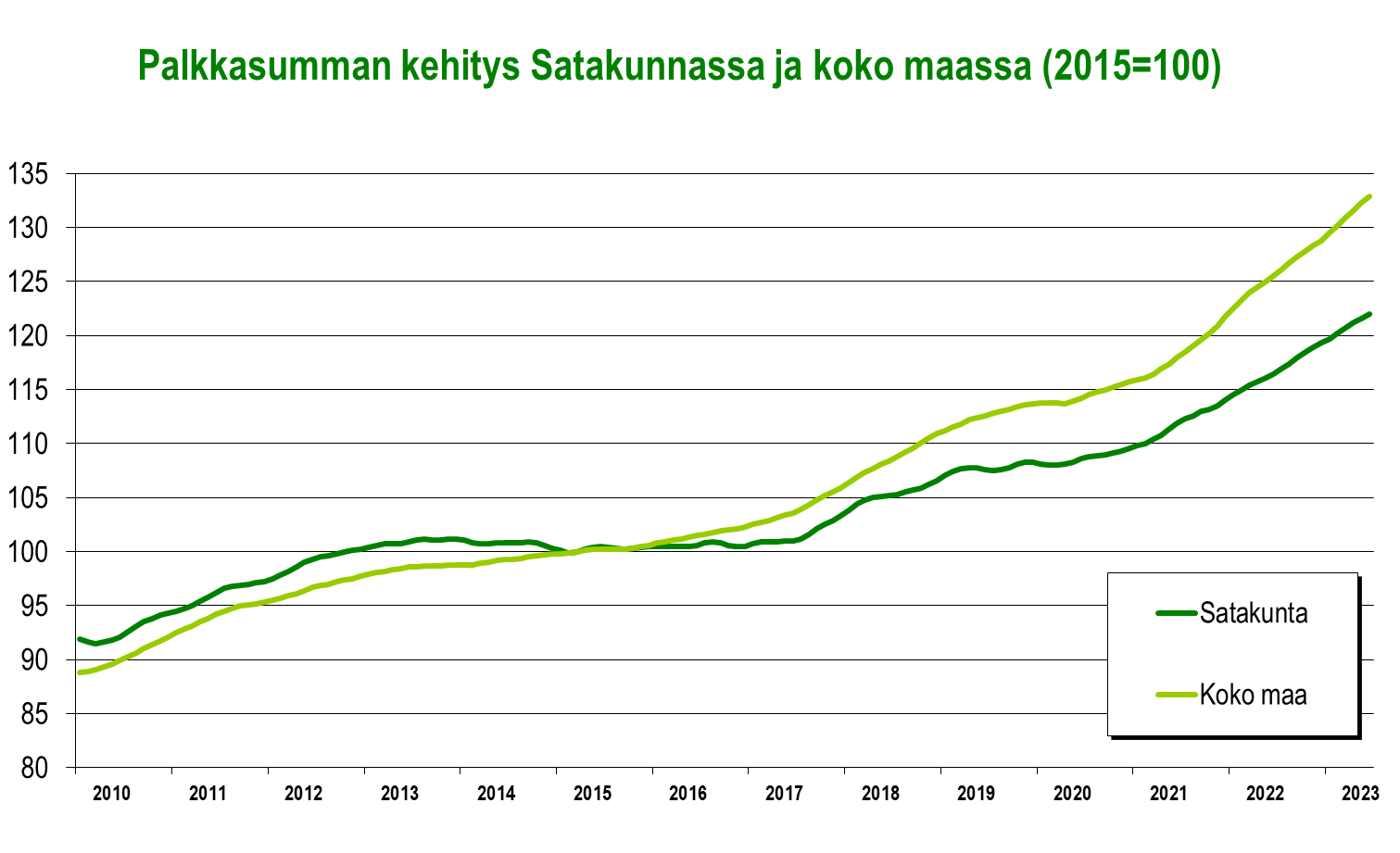 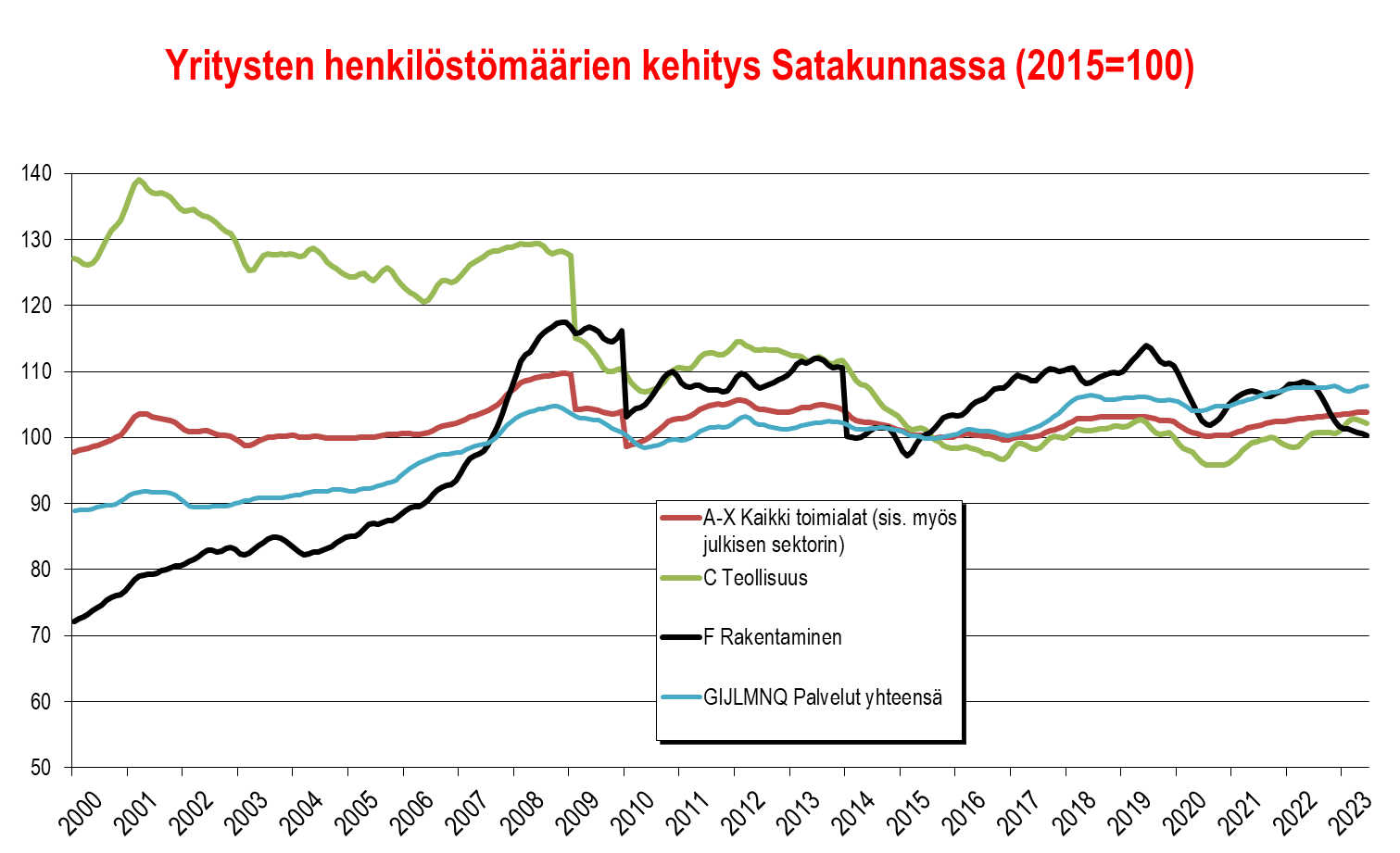 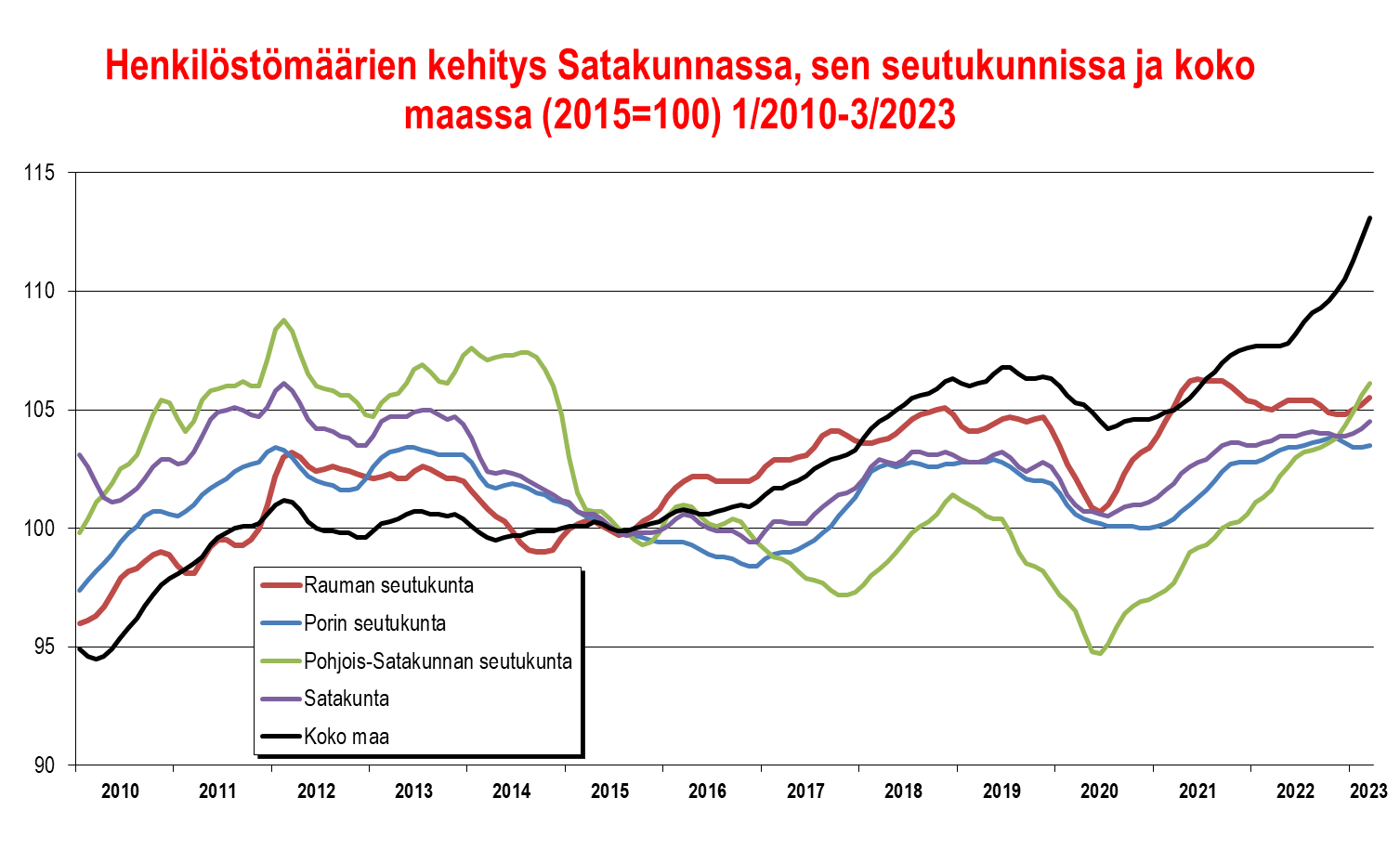 Teollisuus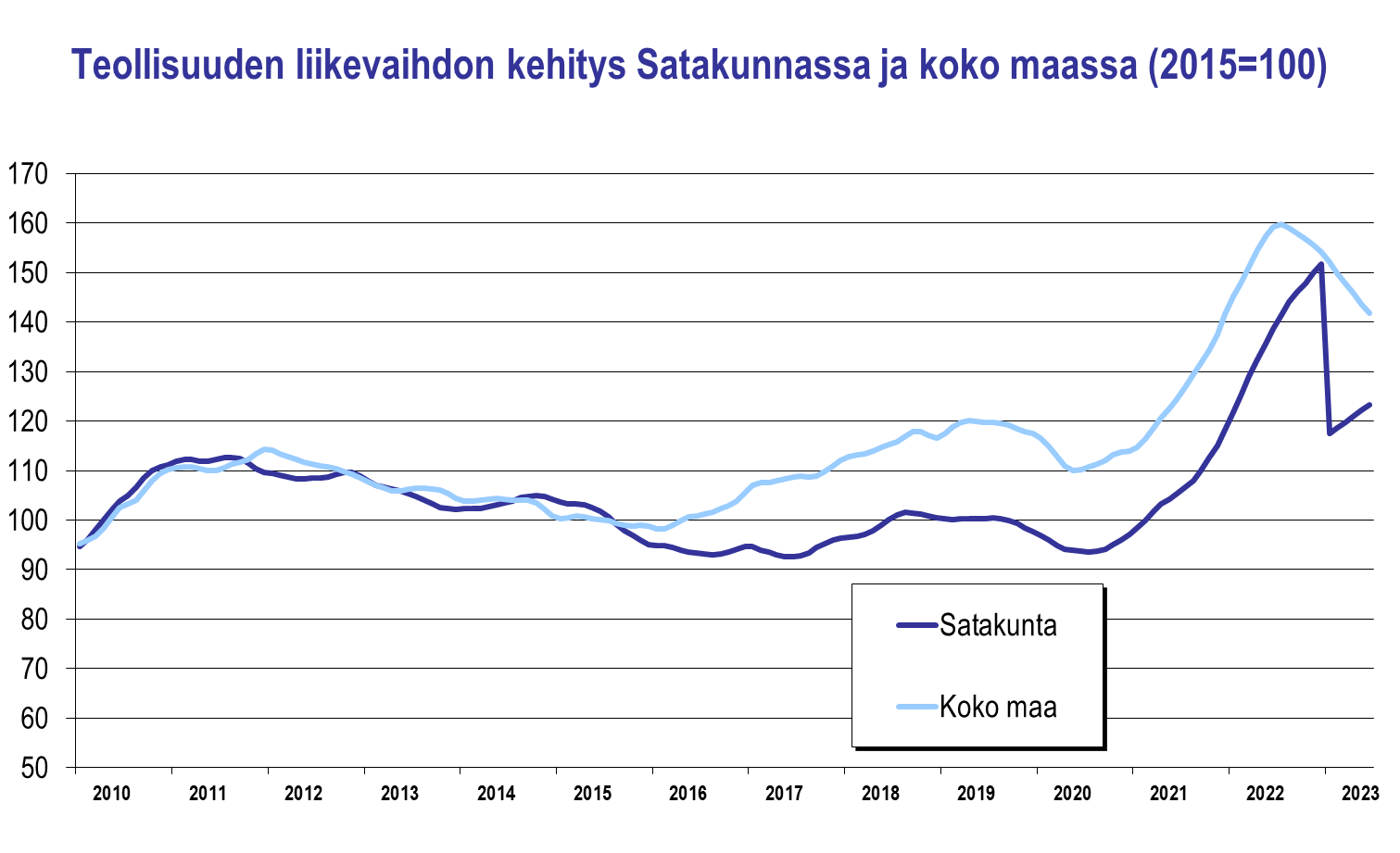 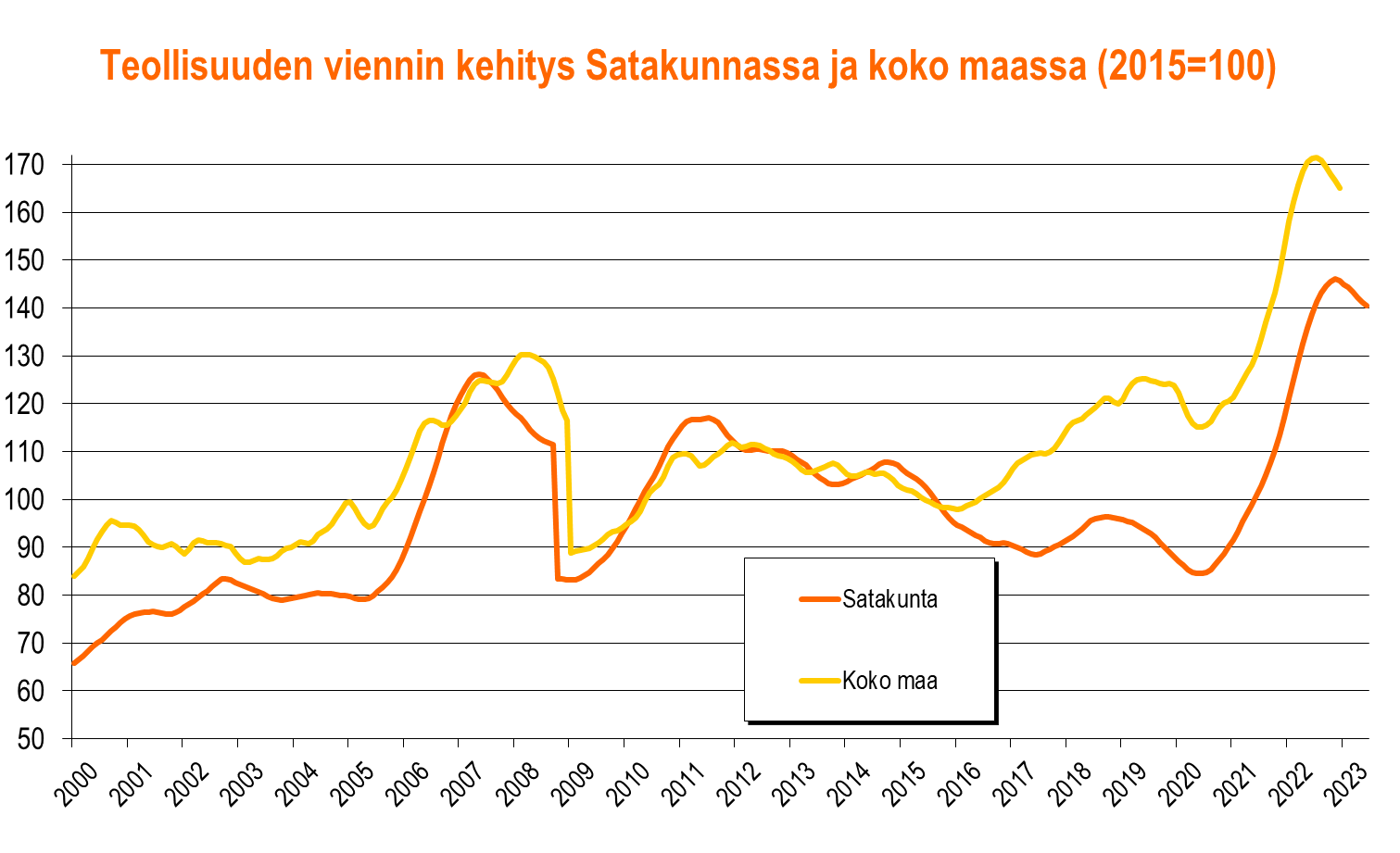 Teknologiateollisuus (TOL 24–30, sis. myös telakat, ei sis. tietotekniikkaa)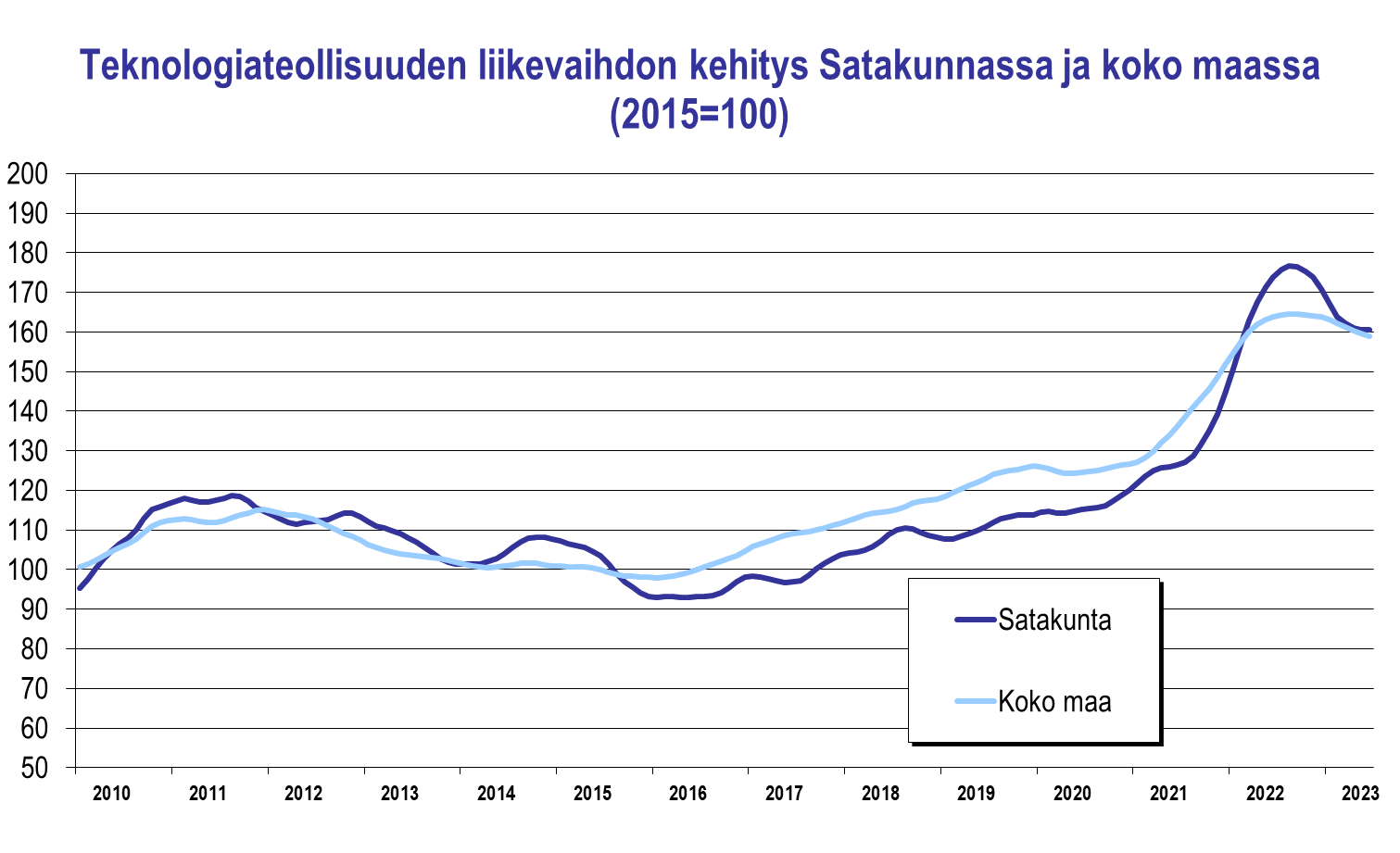 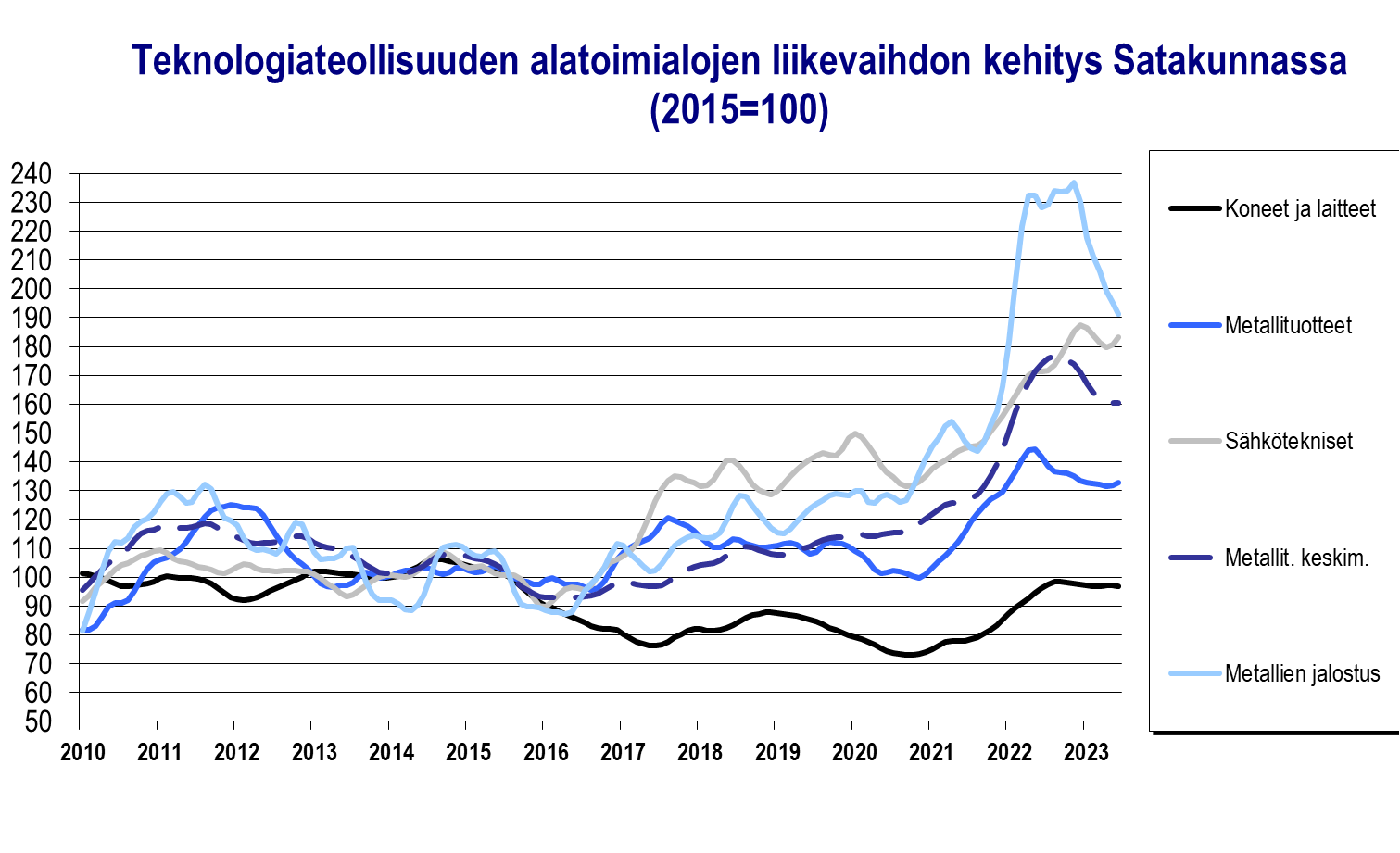 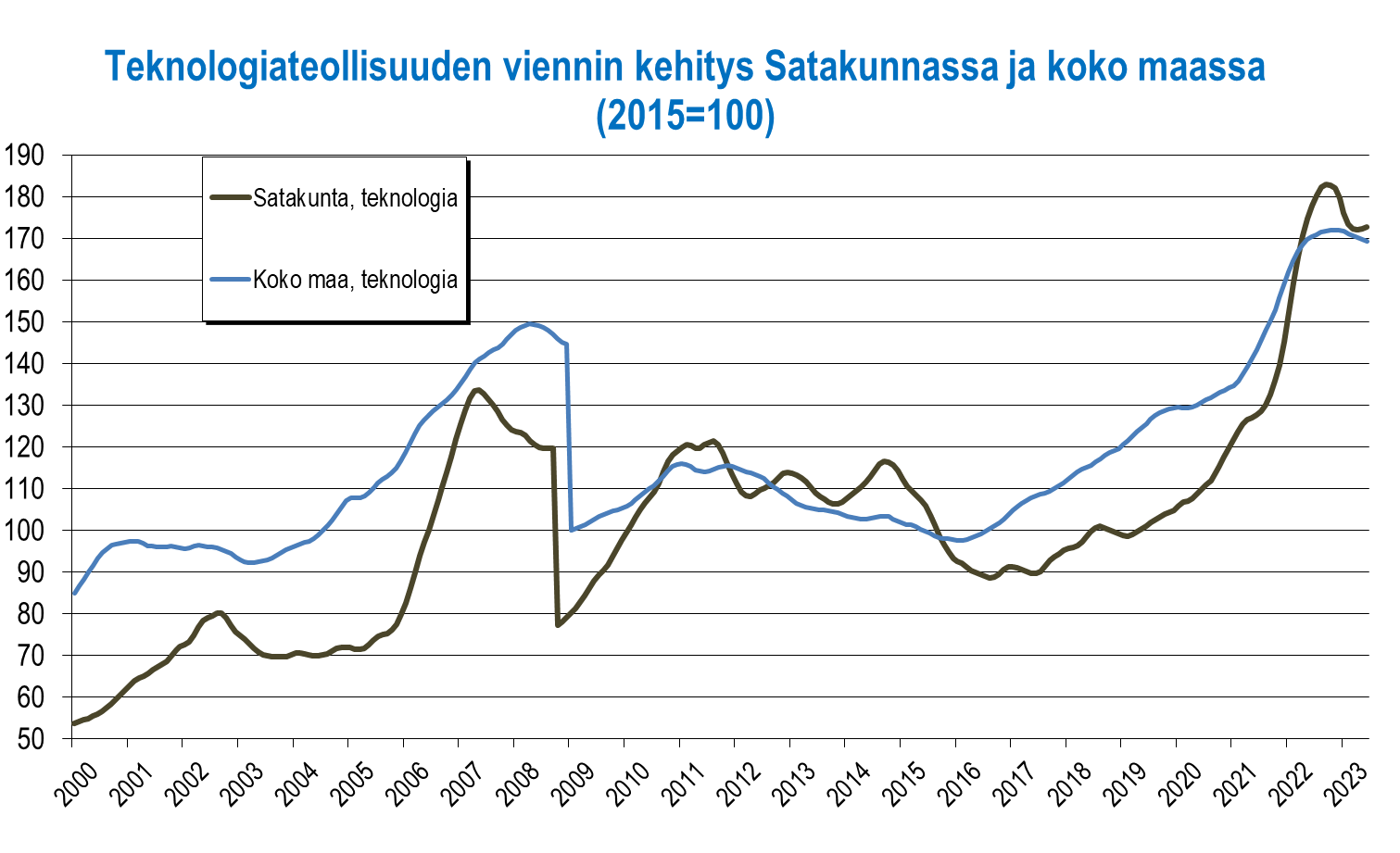 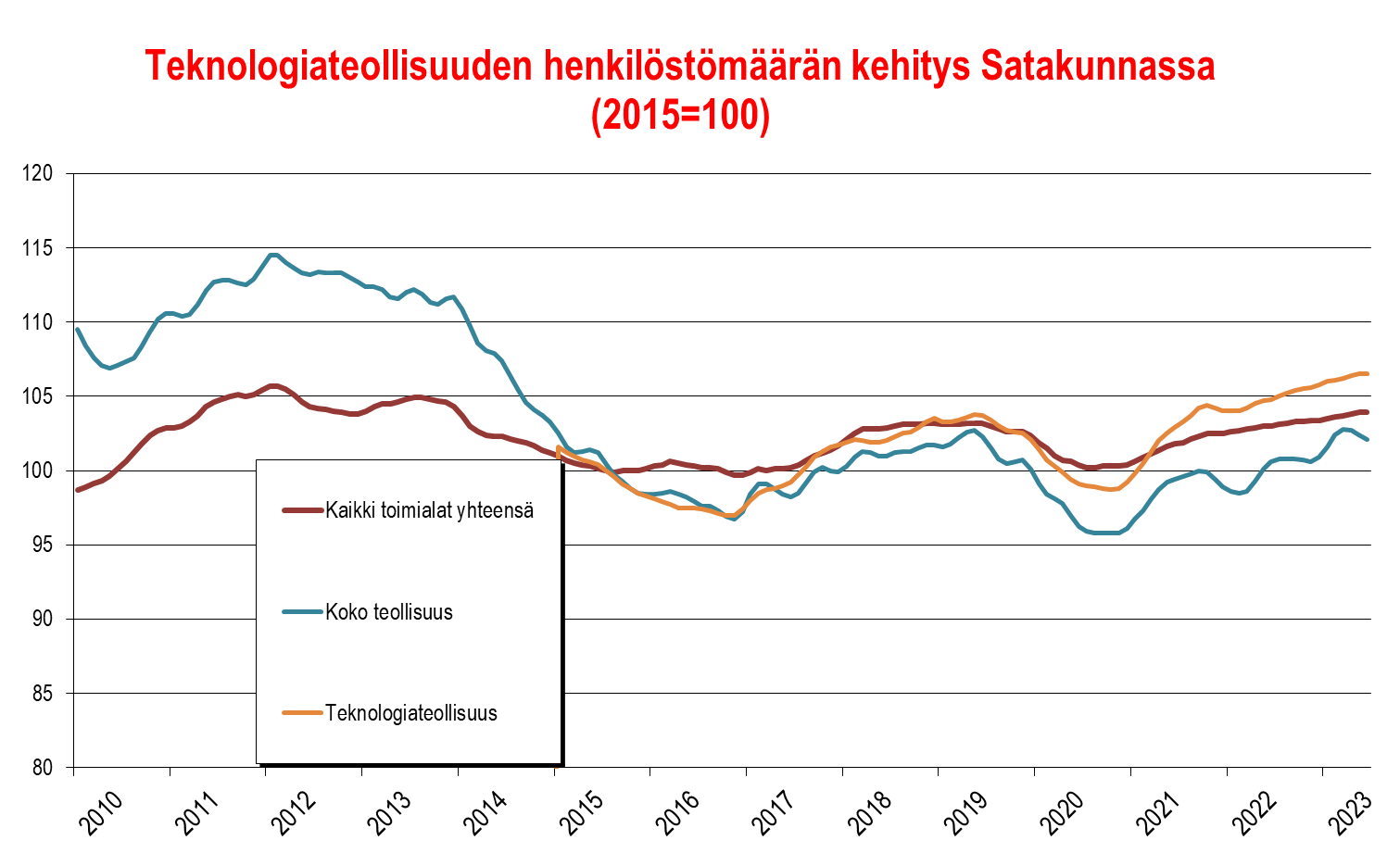 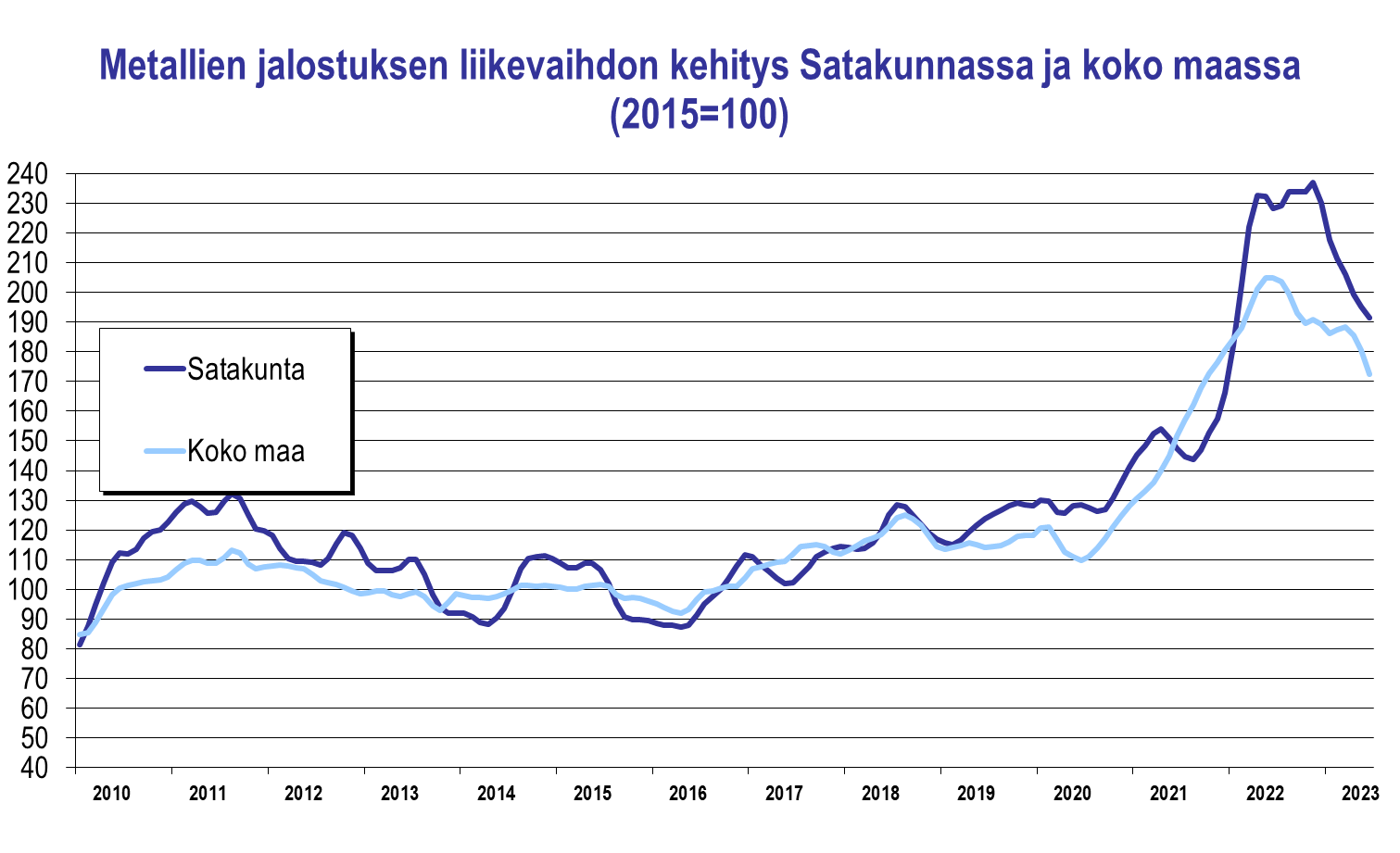 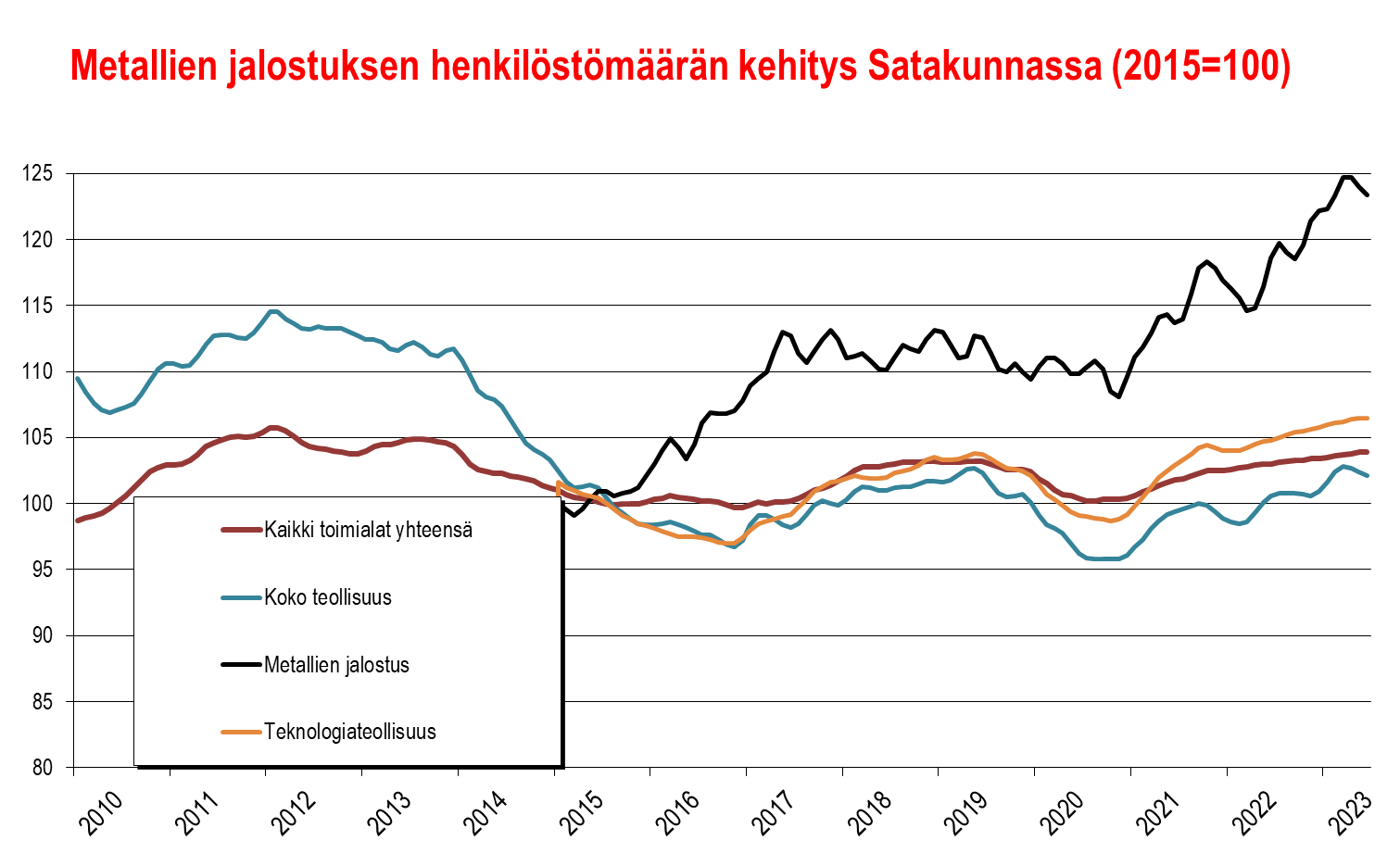 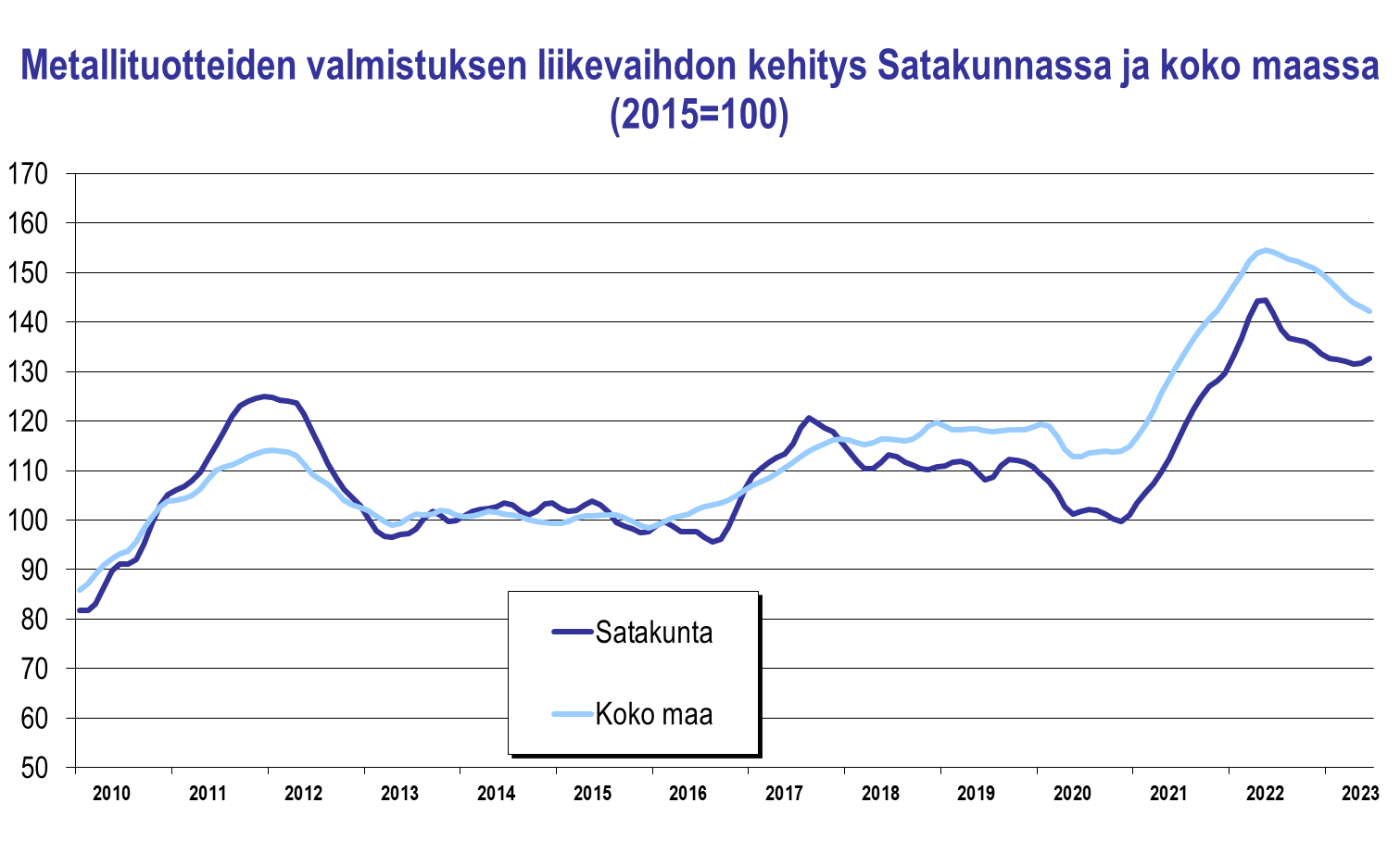 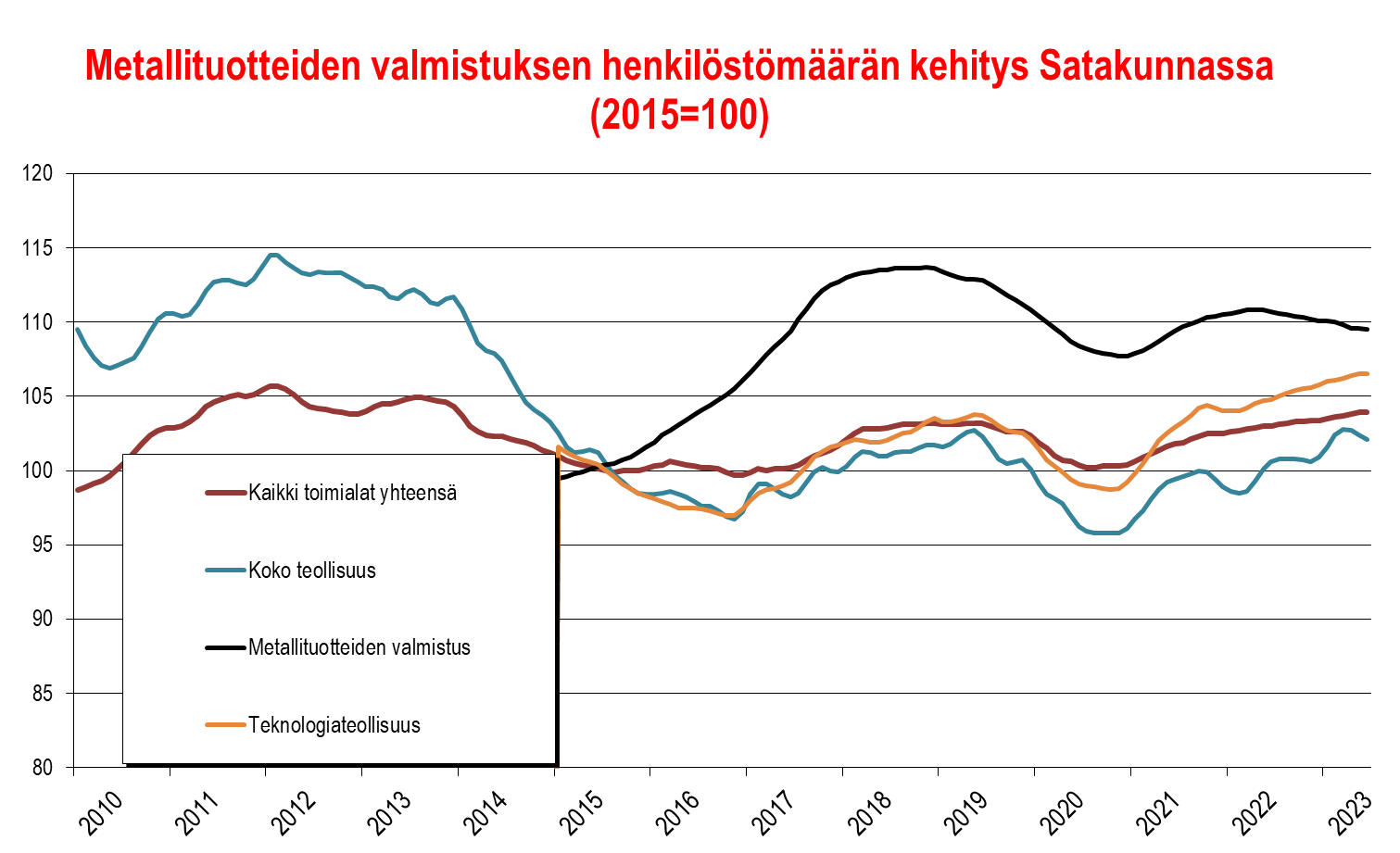 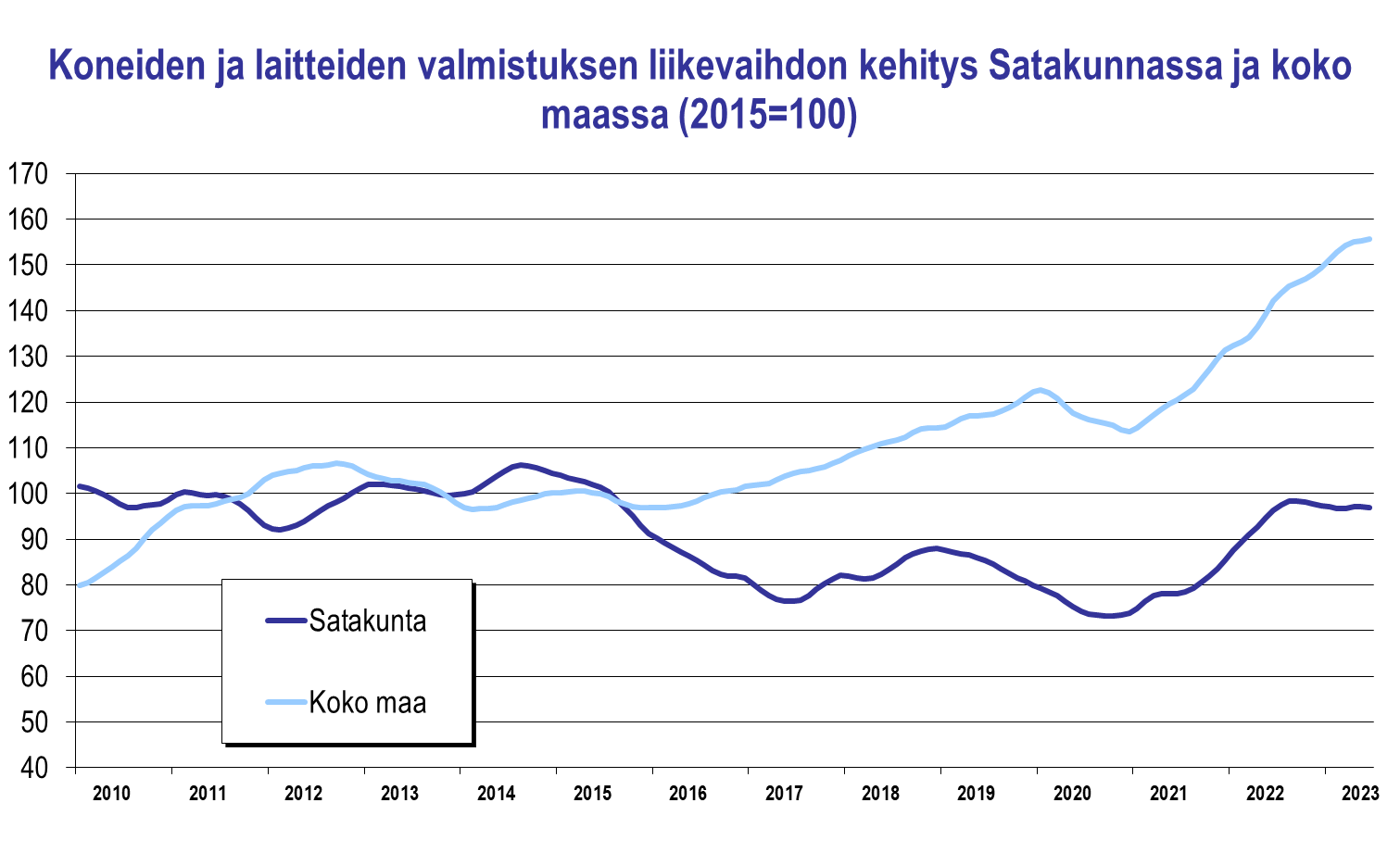 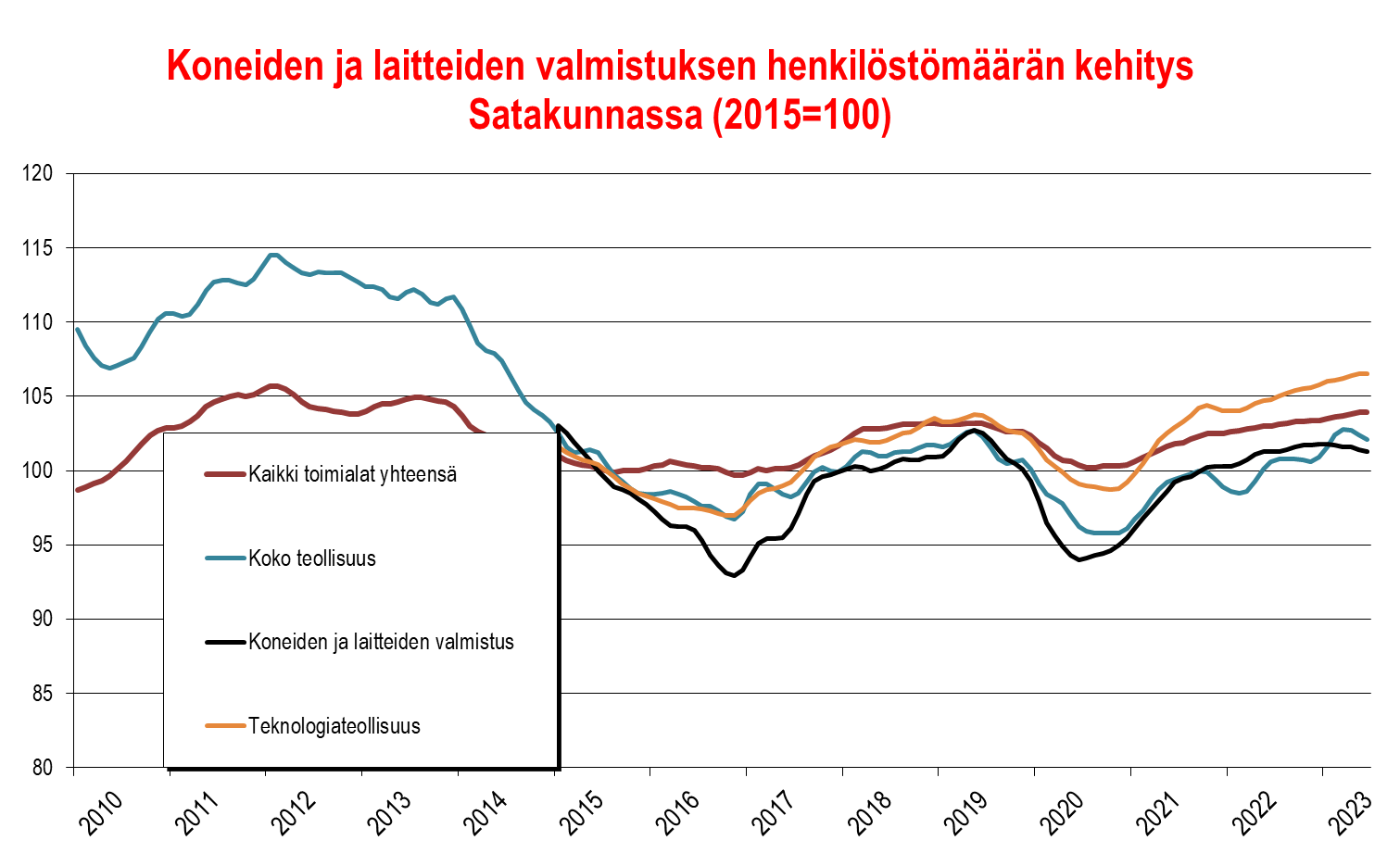 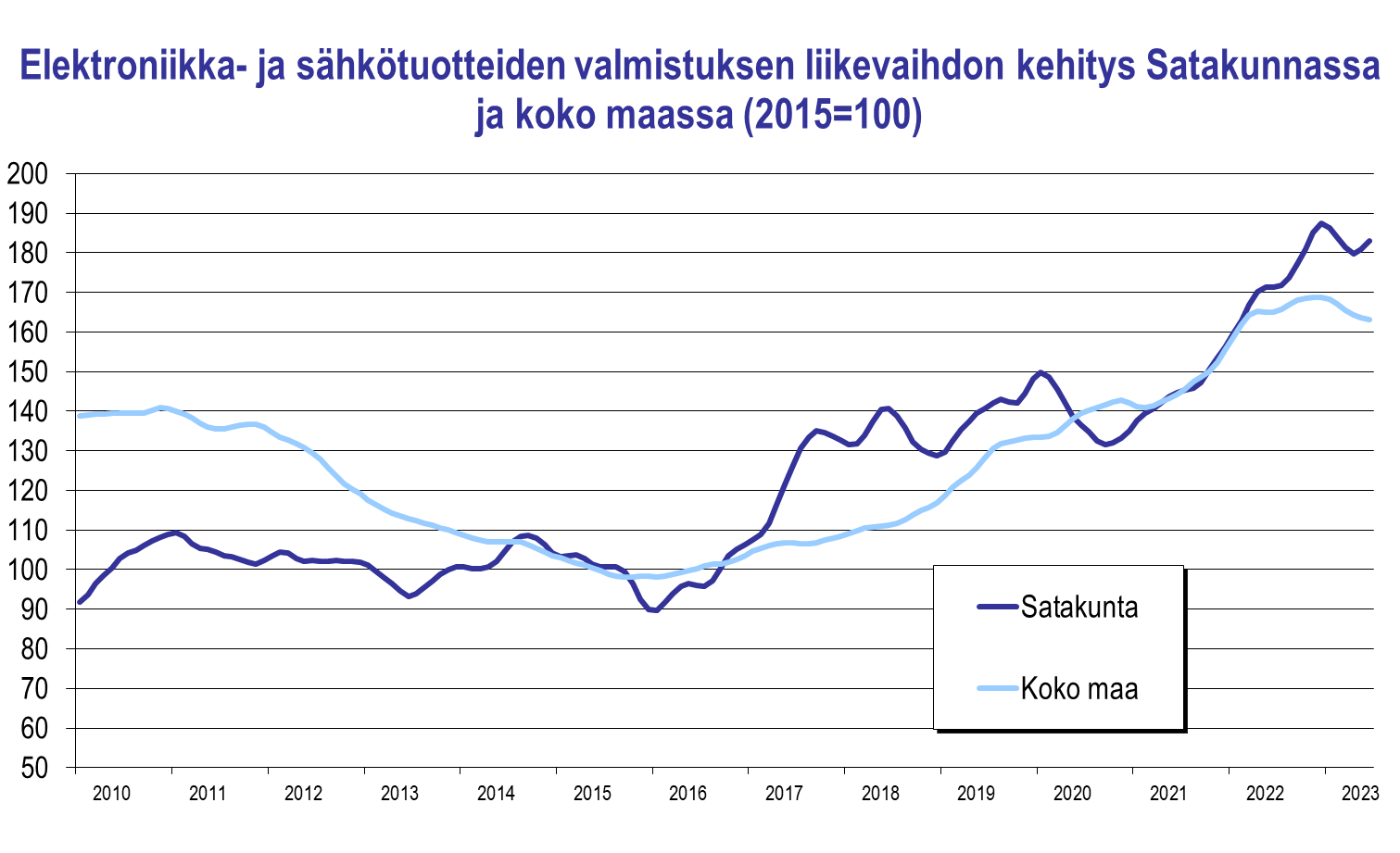 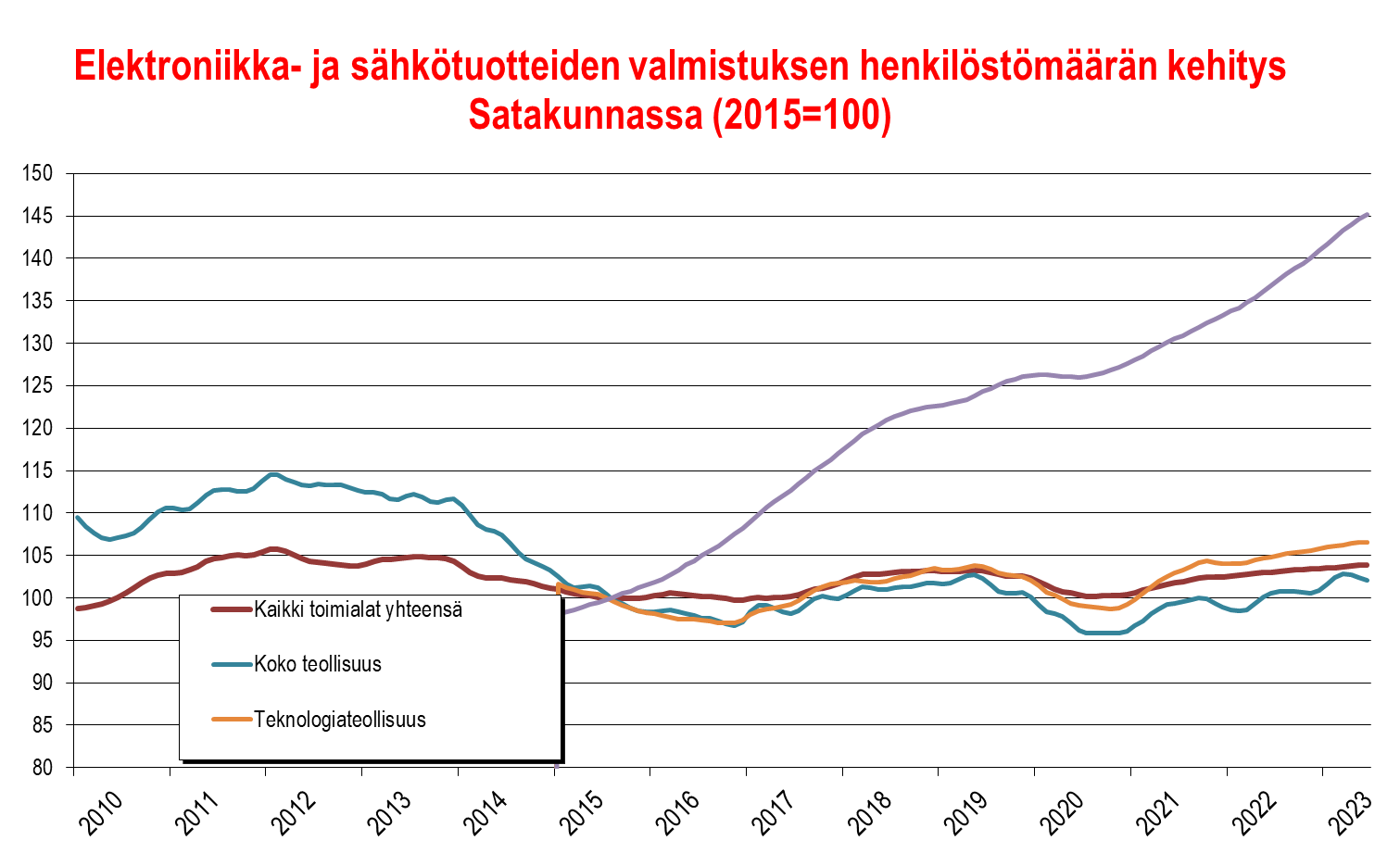 Metsäteollisuus (puu- ja paperiteollisuus sekä huonekalujen valmistus)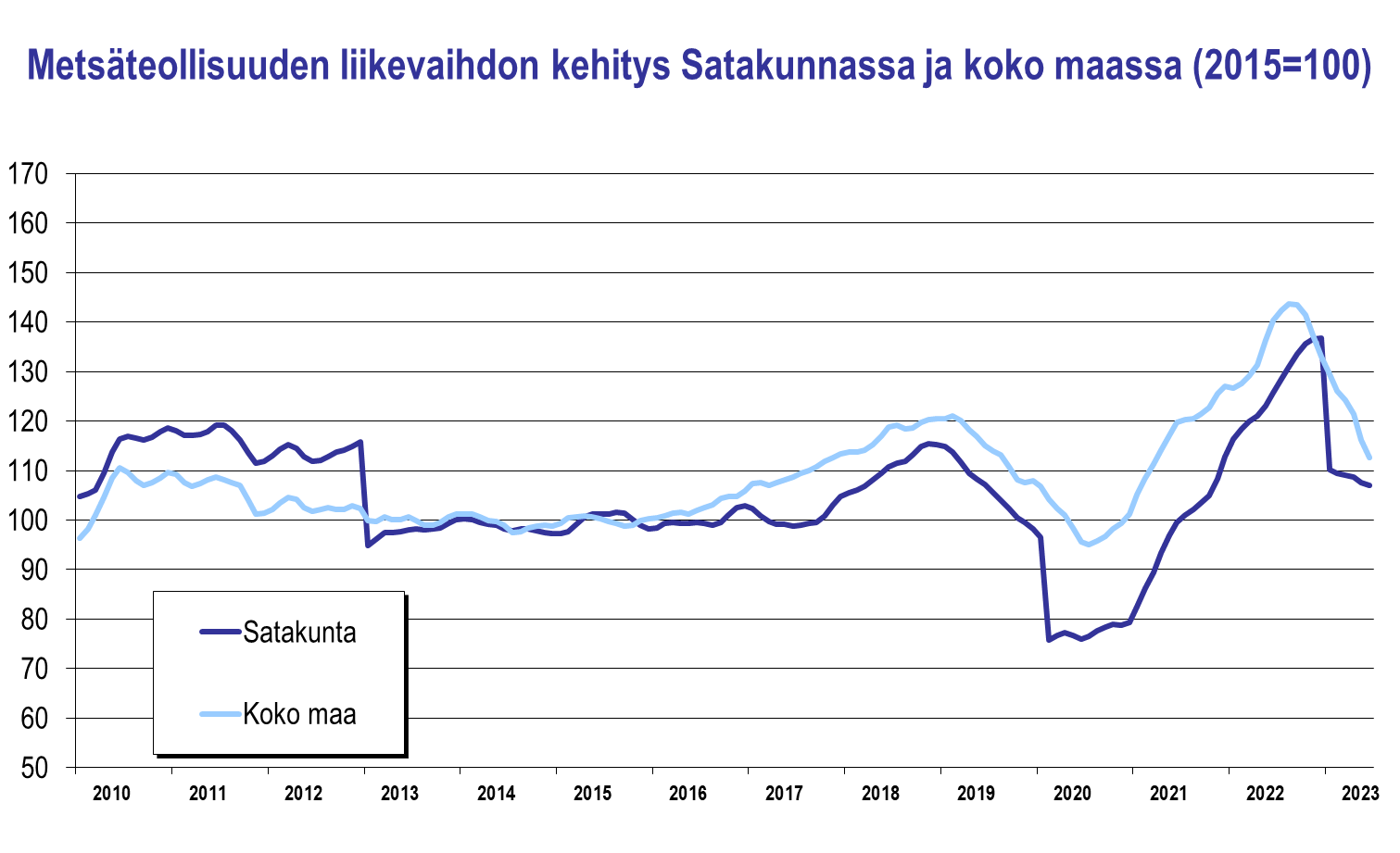 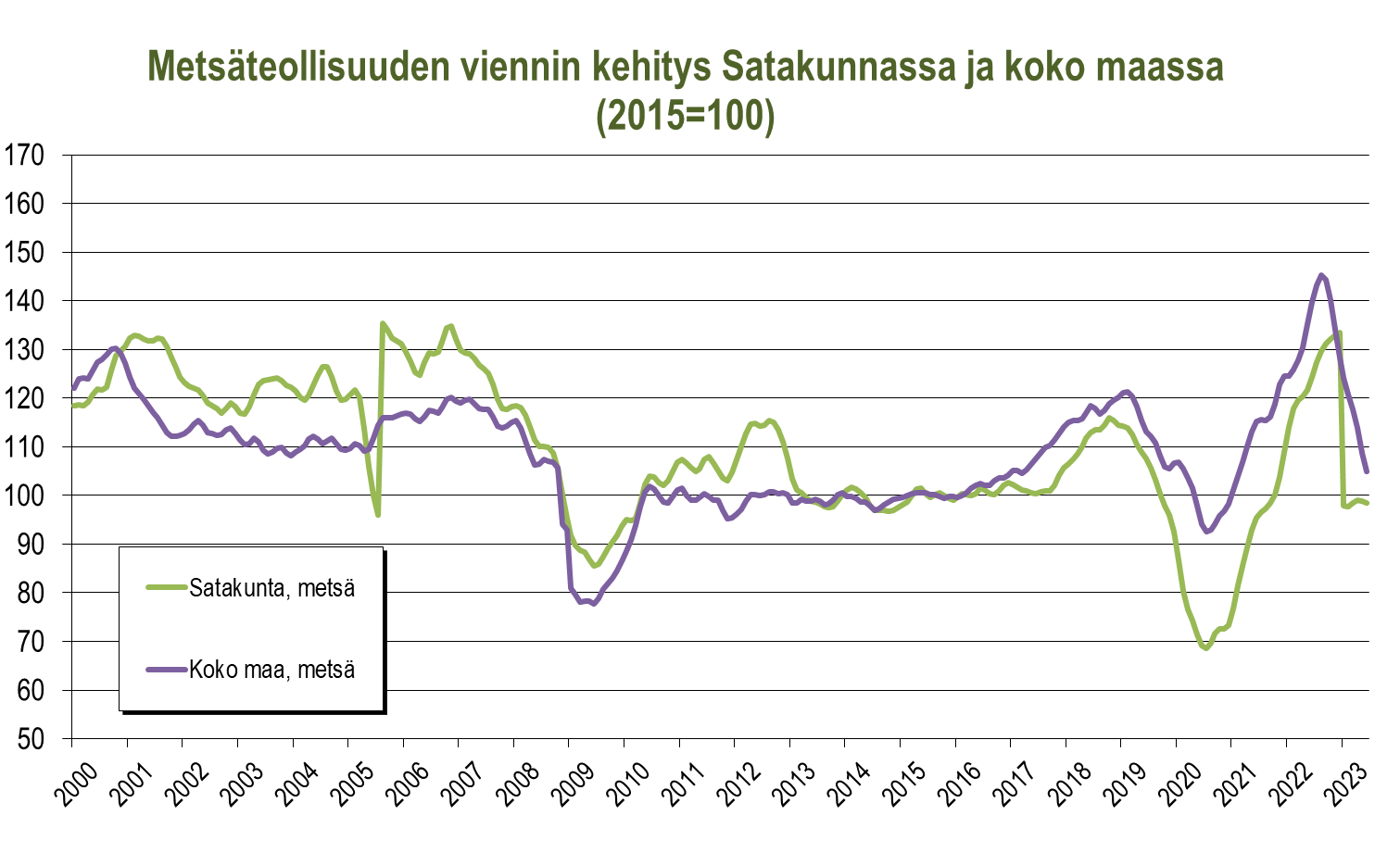 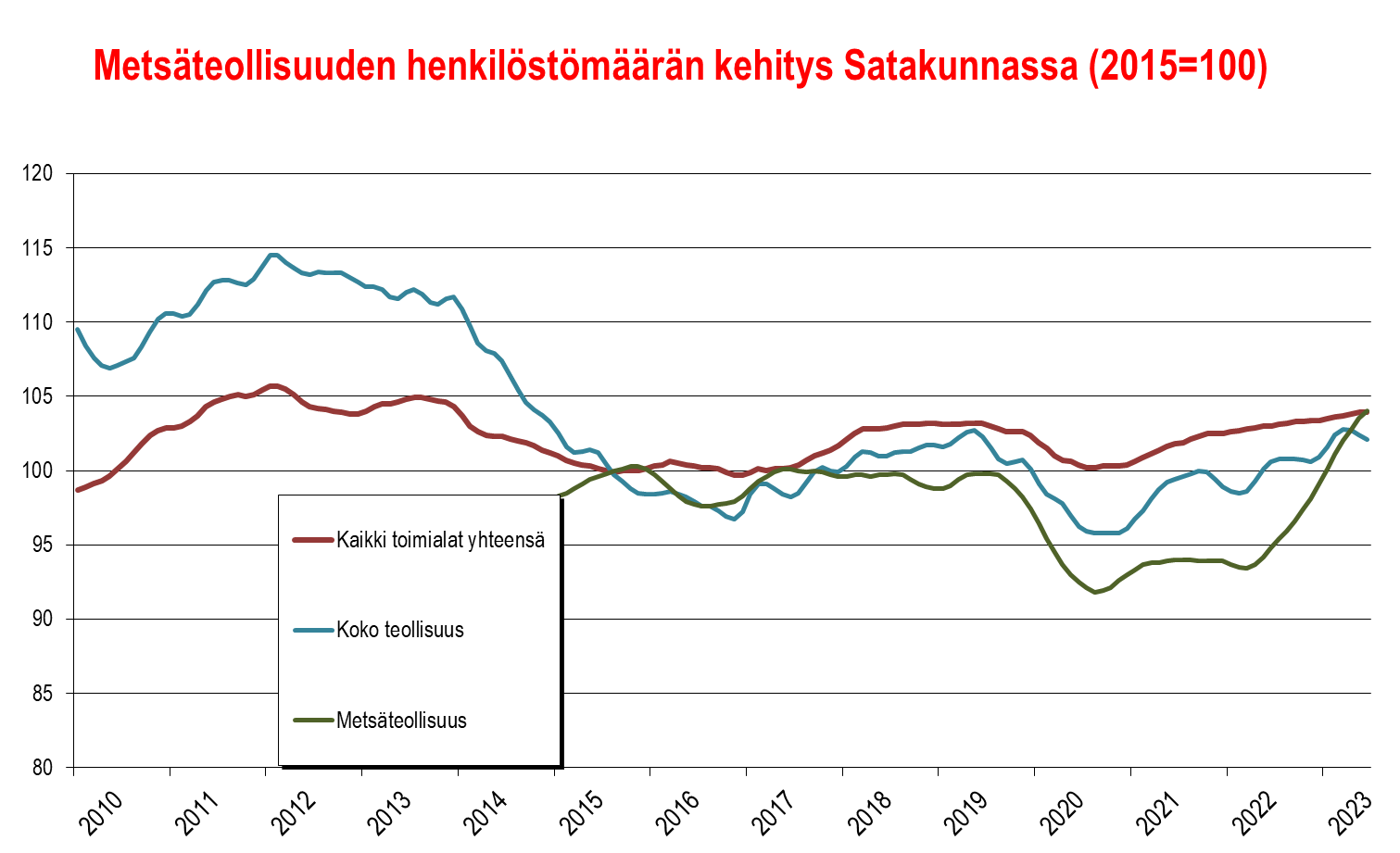 Kemikaalien sekä kumi- ja muovituotteiden valmistus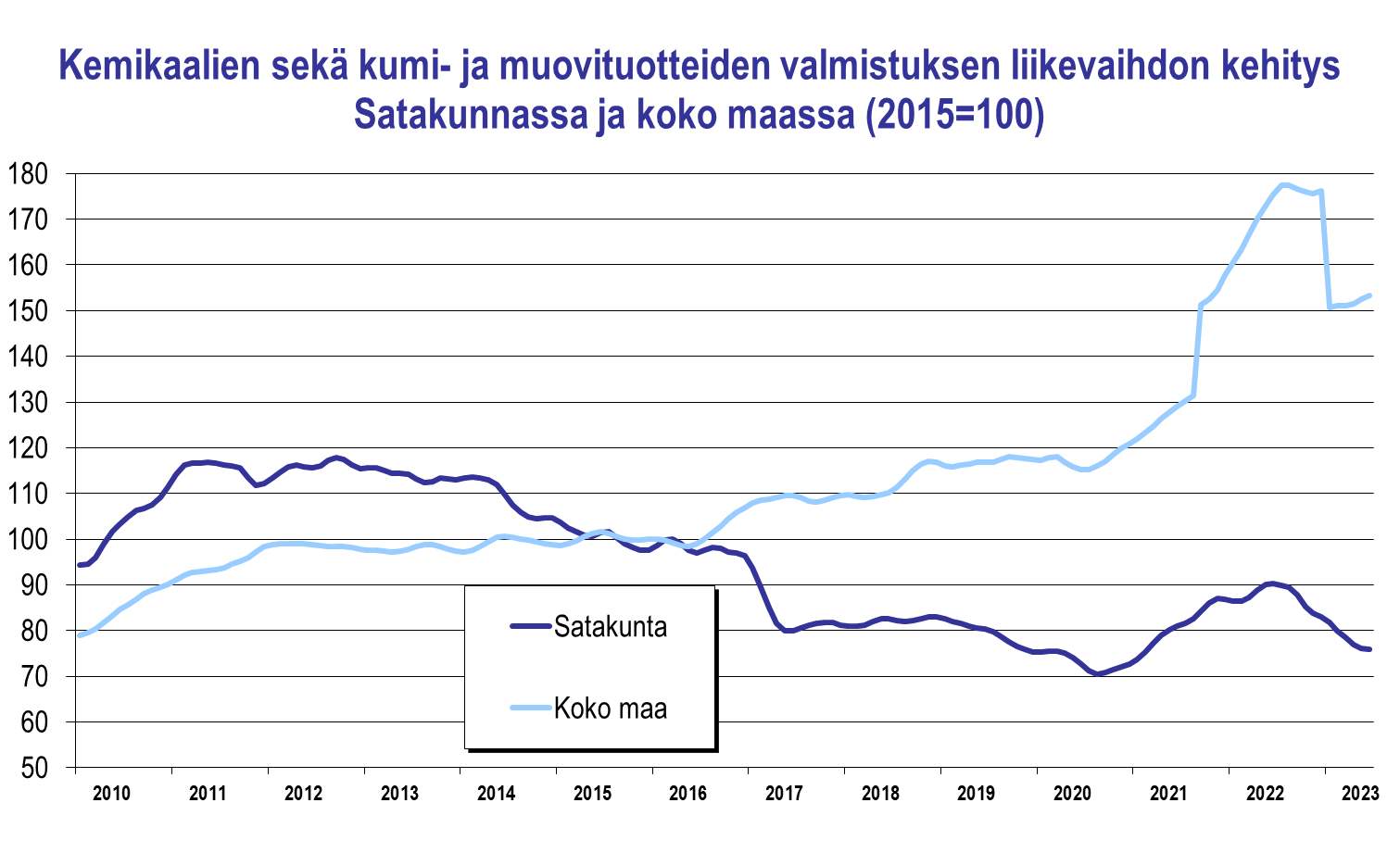 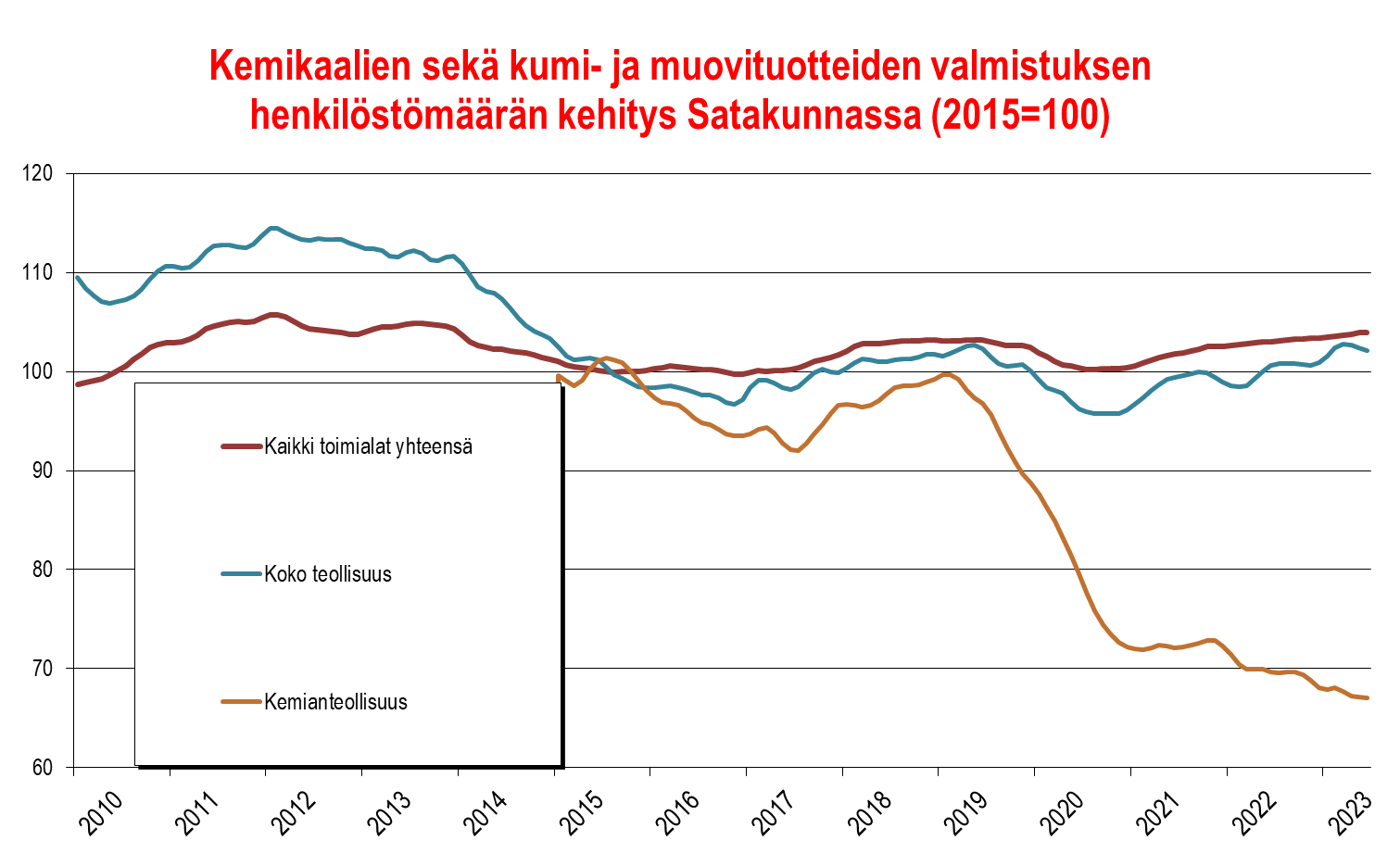 Elintarviketeollisuus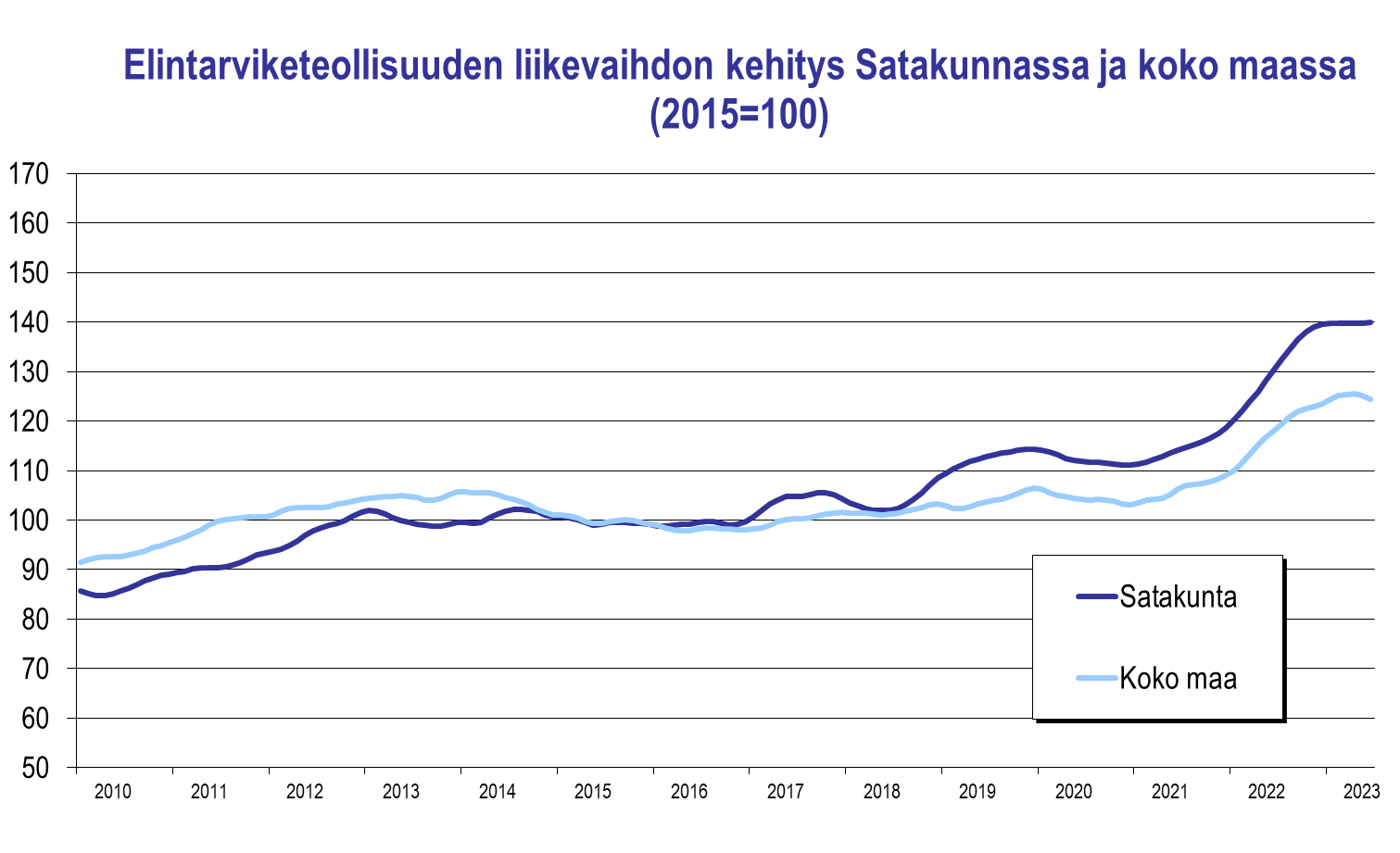 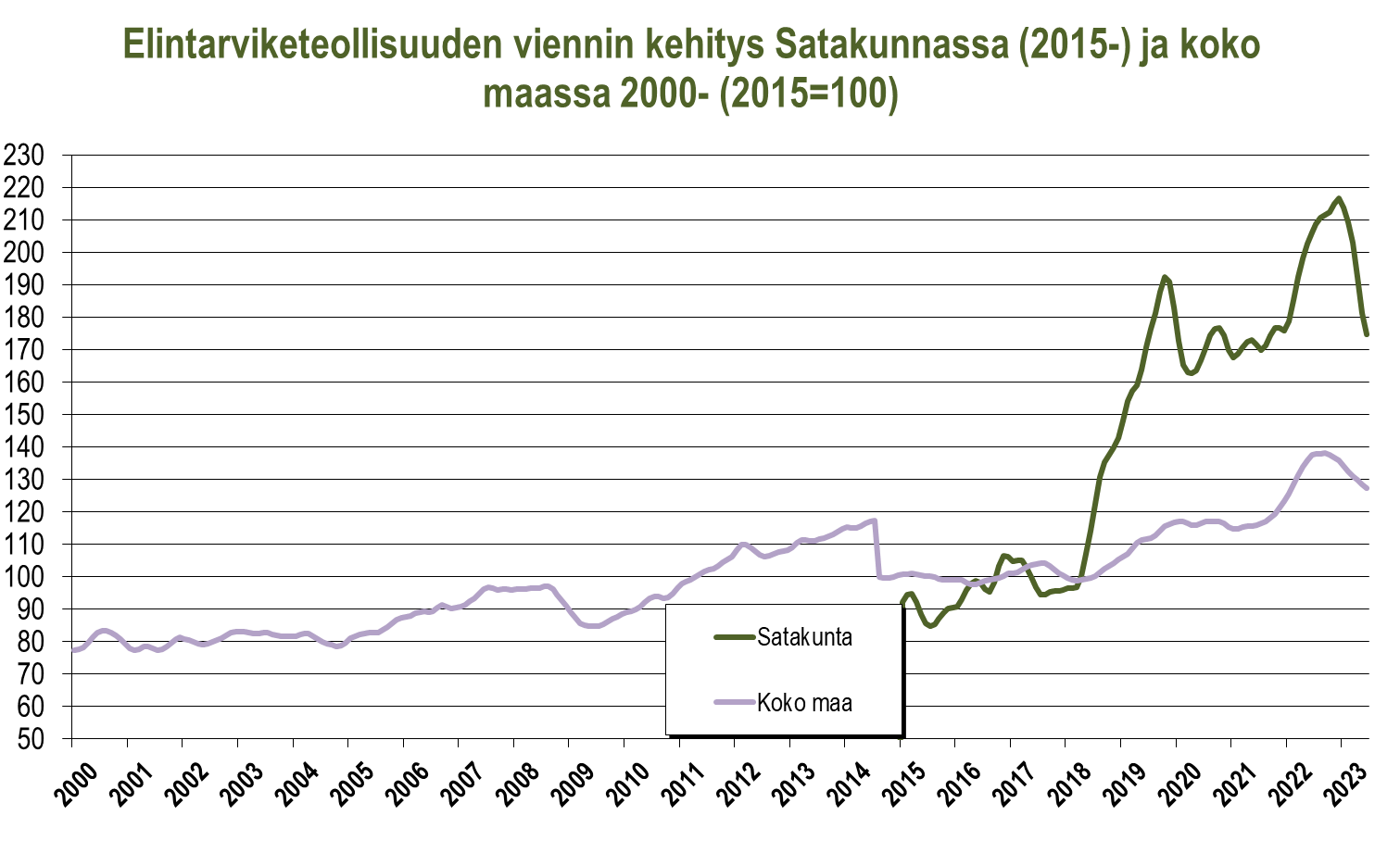 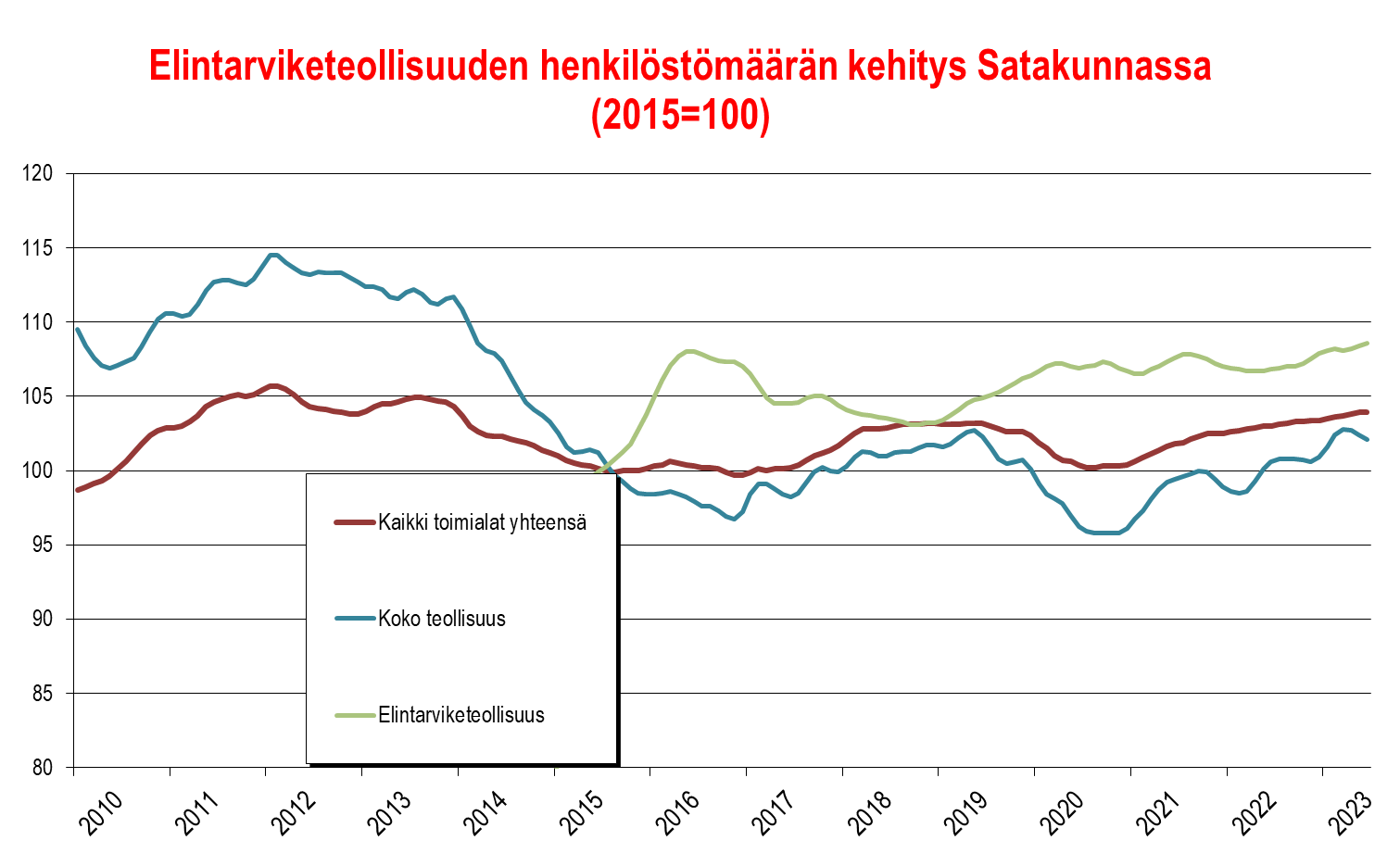 Klusterit Satakunnan automaatio- ja robotiikkaklusteriin (ml. tekoäly) luetaan yli sata yritystä ja organisaatiota. Tähän tarkasteluun on valittu n. 50 ydinorganisaatiota.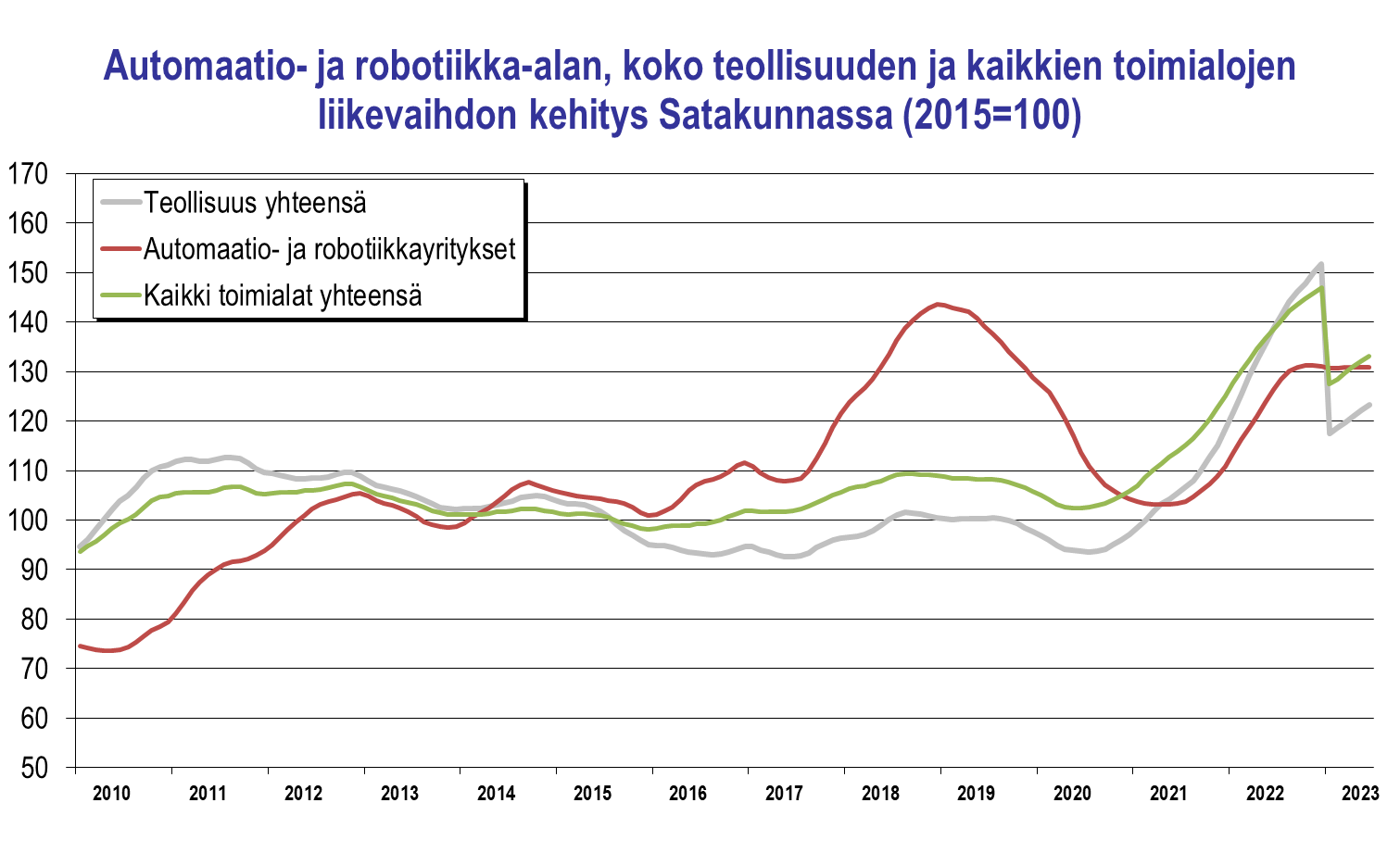 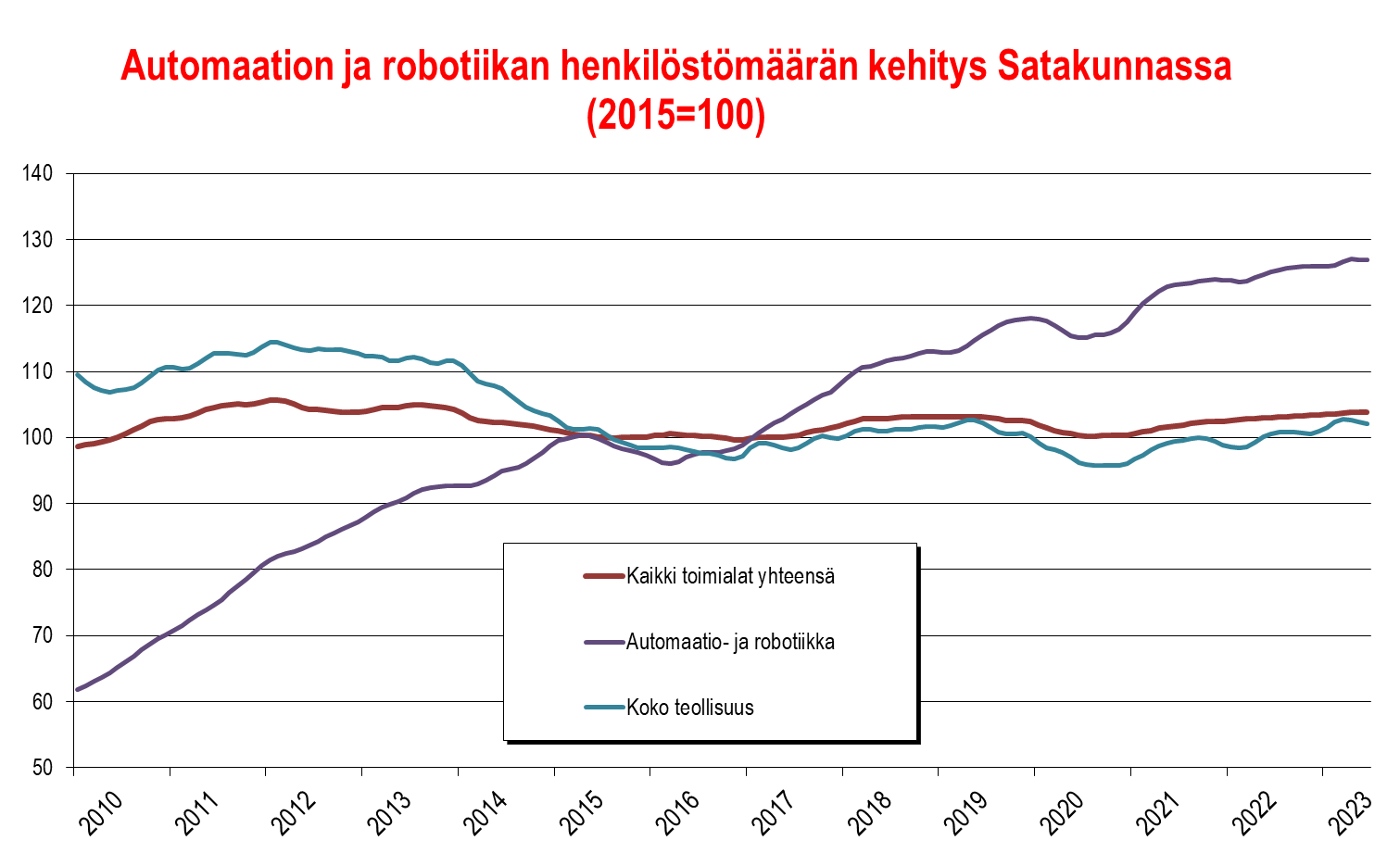 Satakunnan meri(teollisuus)klusteriin luetaan tässä yhteydessä n. 40 alueella toimivaa meriteollisuuden kone- ja laitevalmistajaa sekä telakkaa.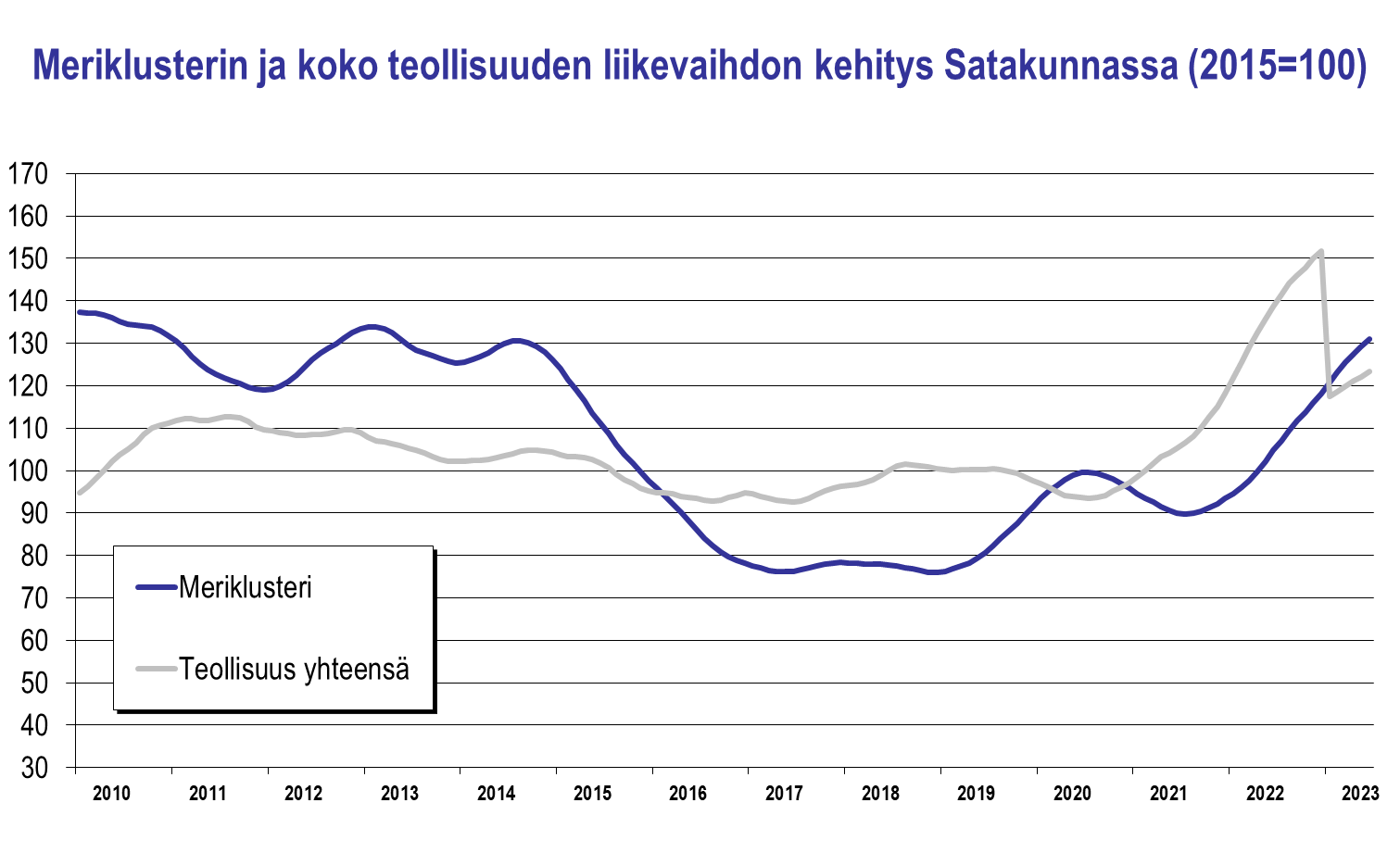 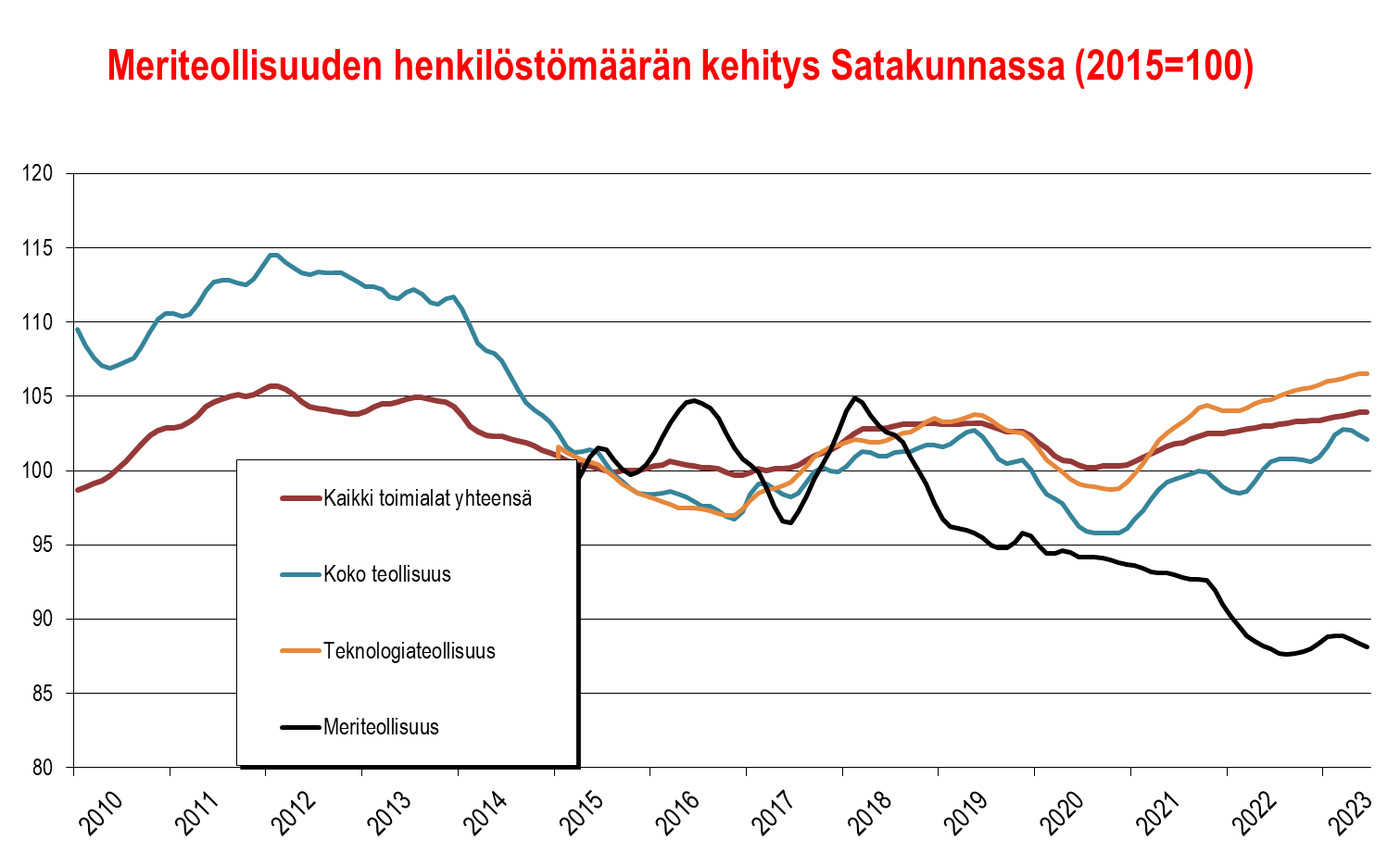 Pori–Huittinen-teollisuusvyöhyke sis. n. 700 teollisuus- ja insinööripalveluyritystä, jotka toimivat Reposaaresta Huittisiin ulottuvalla vyöhykkeellä. Mukana ovat myös Noormarkku sekä Porin keskusta lähiöineen. Teollisuusvyöhyke sis. myös Meri-Porin teollisuusalueen.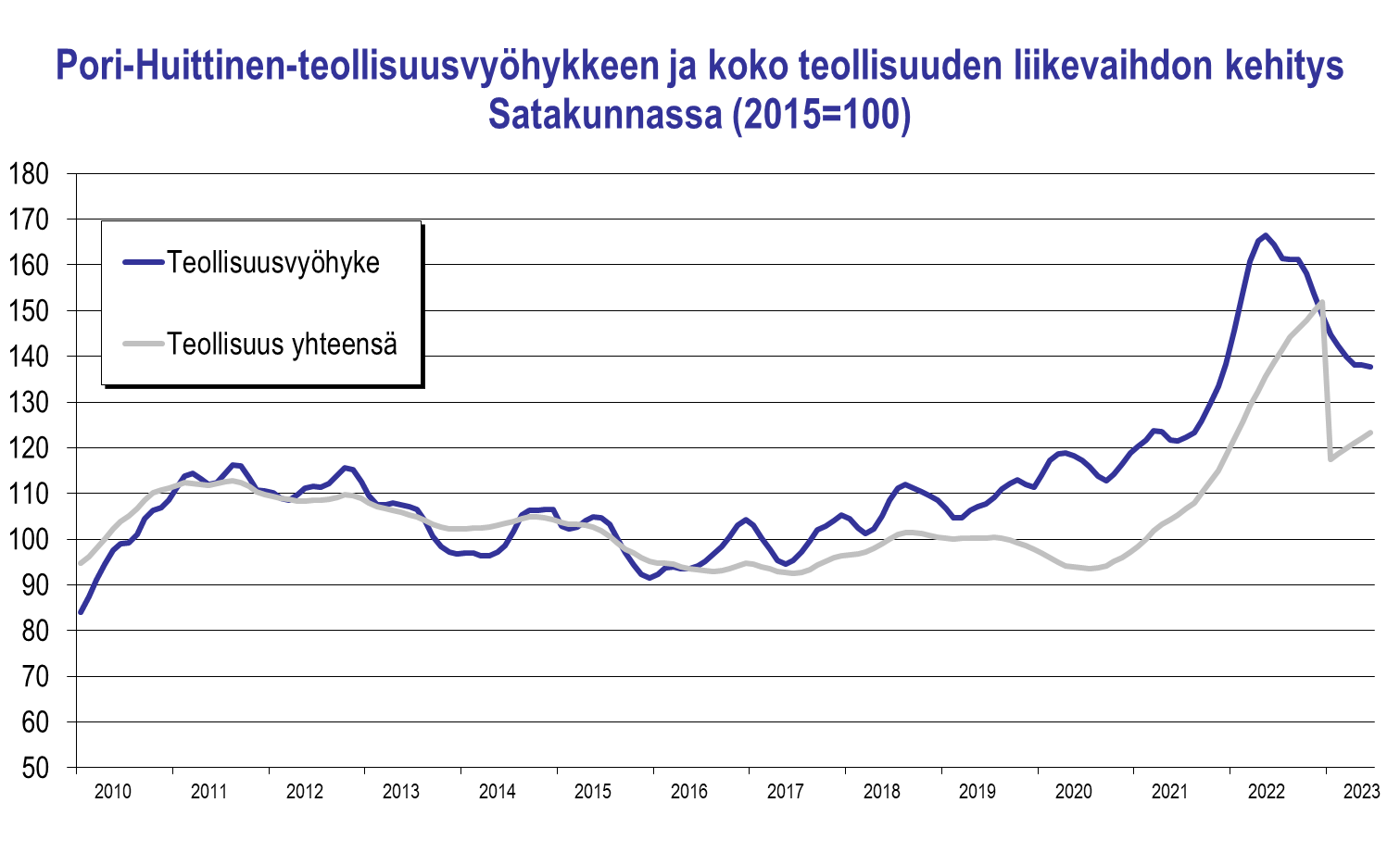 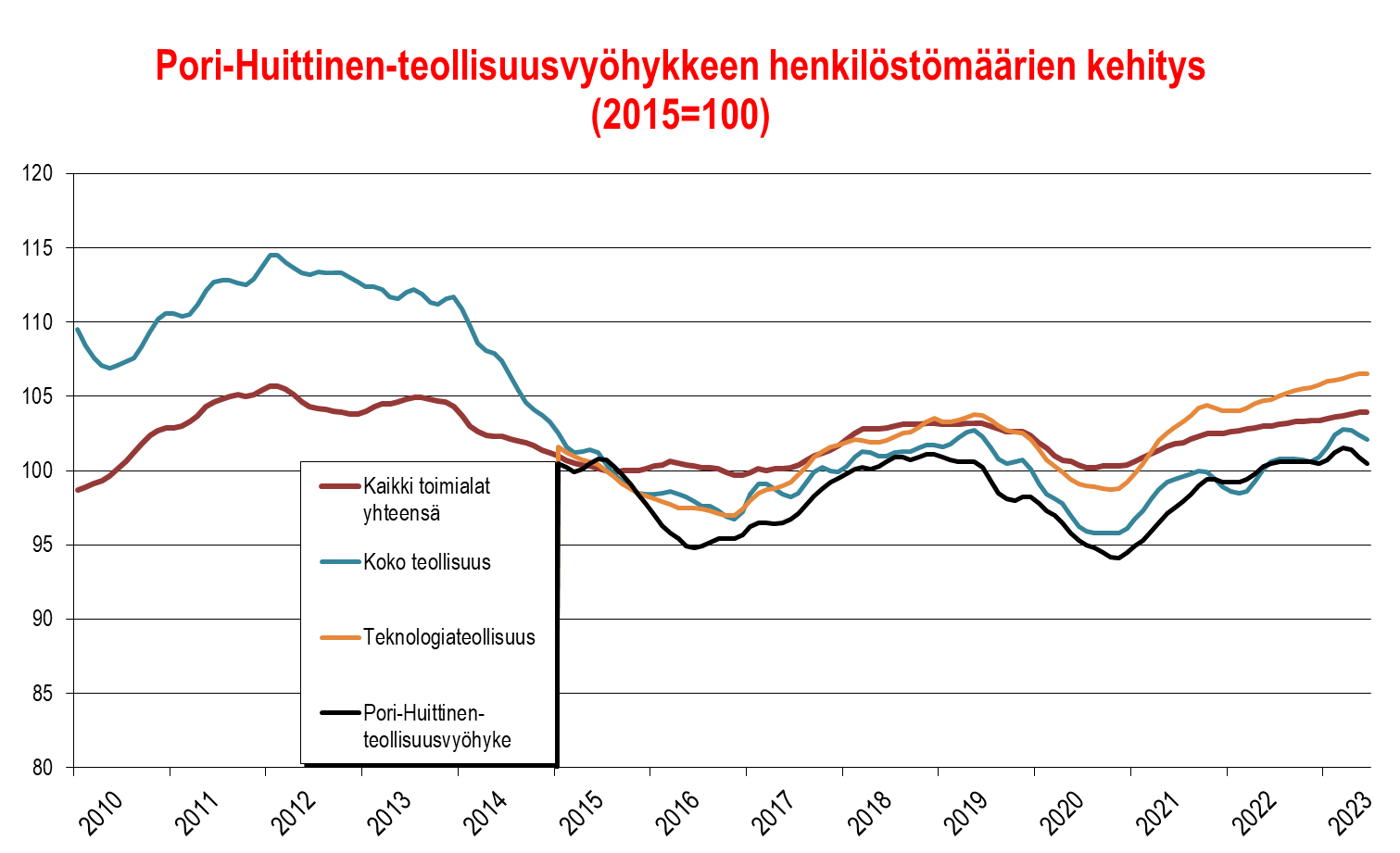 Meri-Porin teollisuusalue (ent. M20-teollisuuspuisto) koostuu runsaasta 140 yrityksestä, jotka toimivat Porin Mäntyluodon, Kirrisannan, Reposaaren, Tahkoluodon, Ahlaisten ja Lampin alueella. Meriteollisuudella on vahva rooli telakan ansiosta. Luvut eivät sisällä Venatorin aluetta. 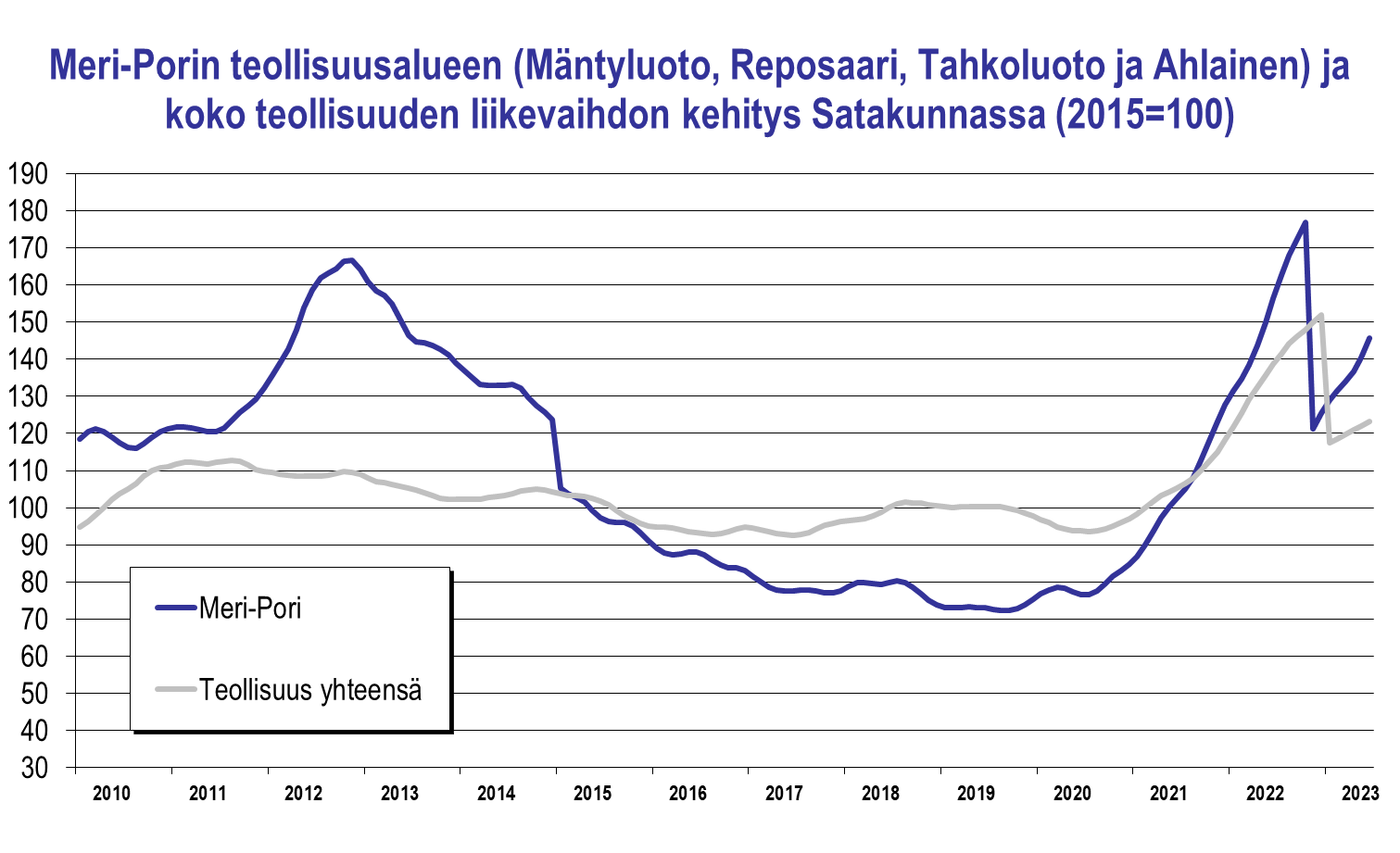 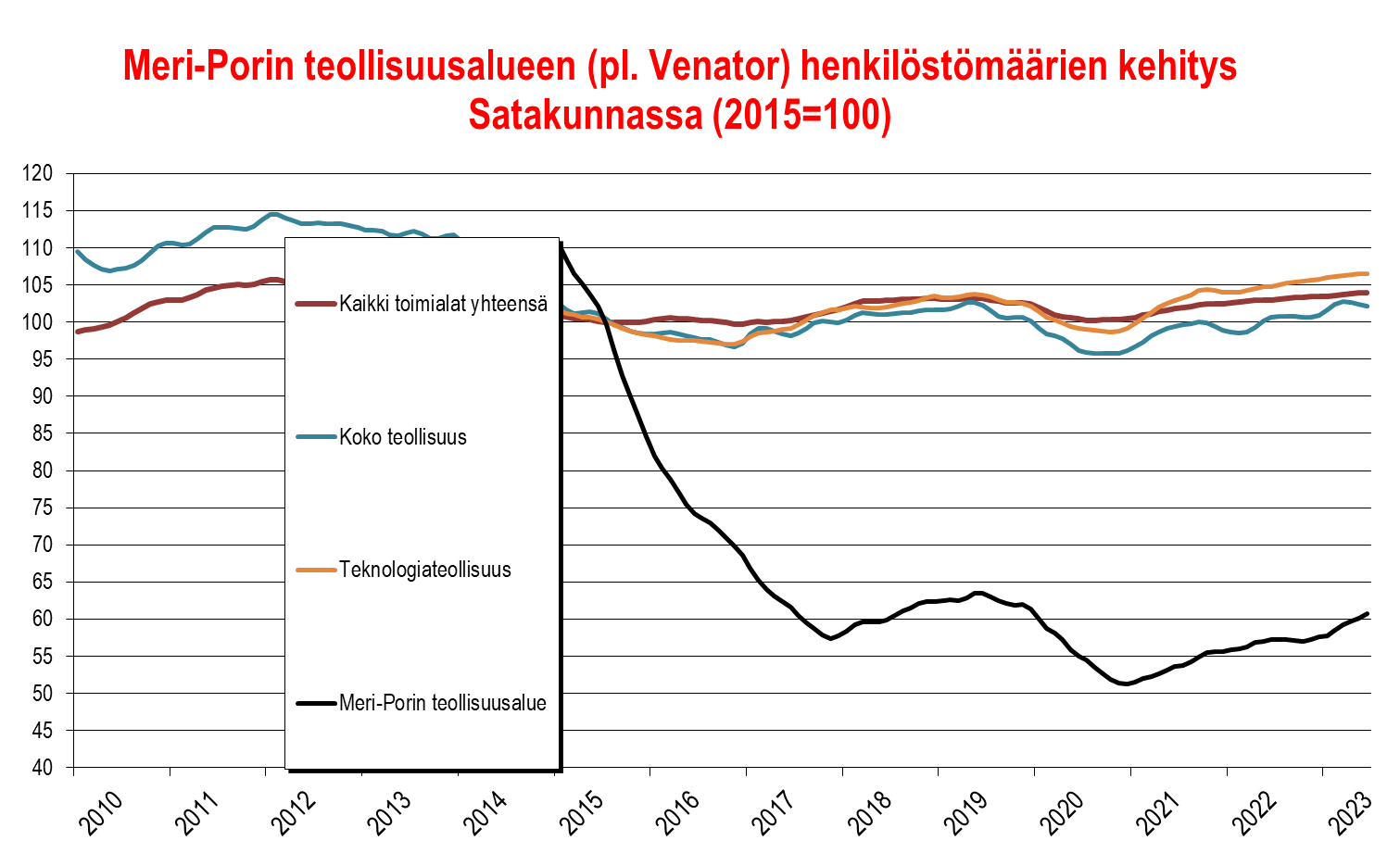 Rakentaminen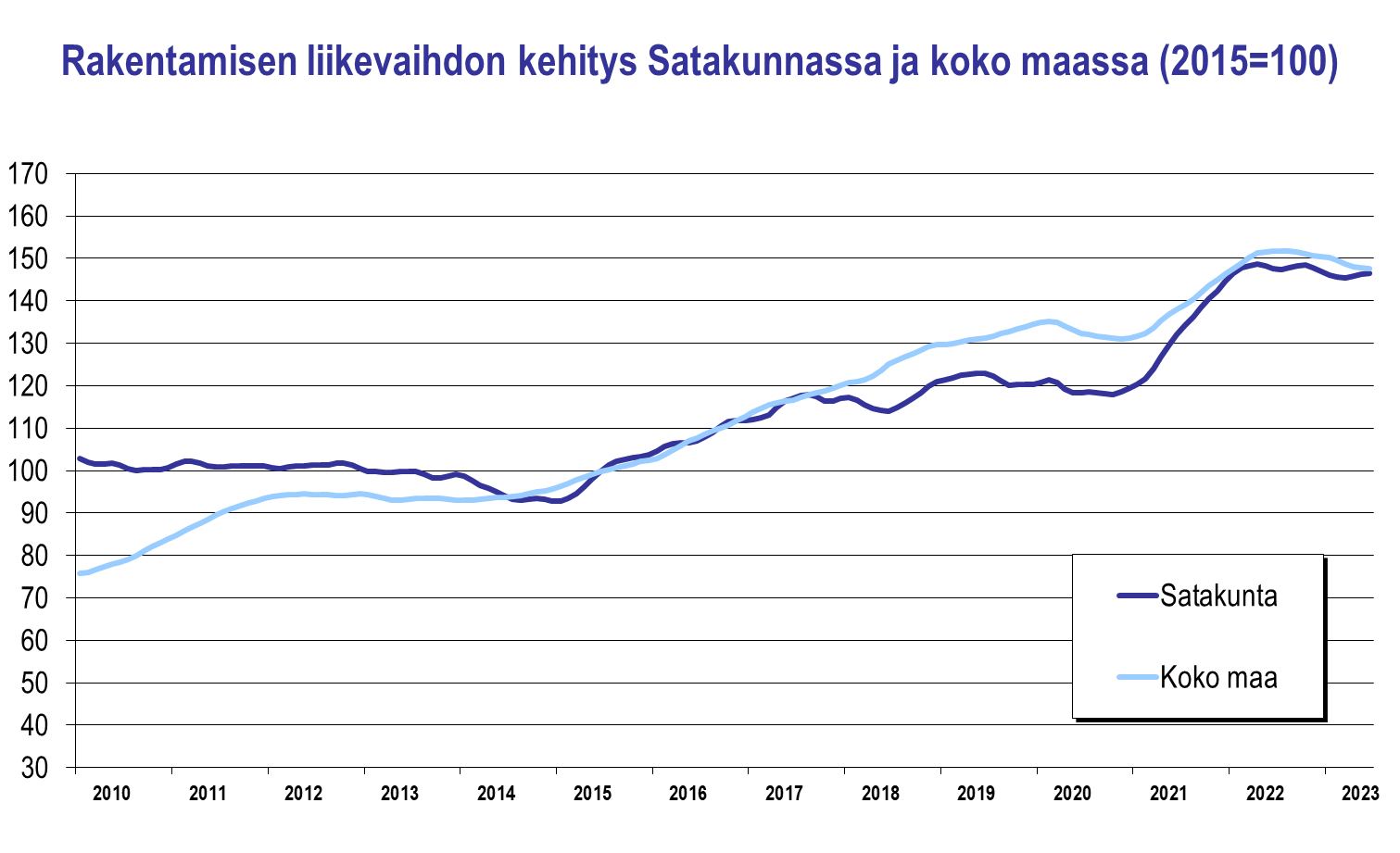 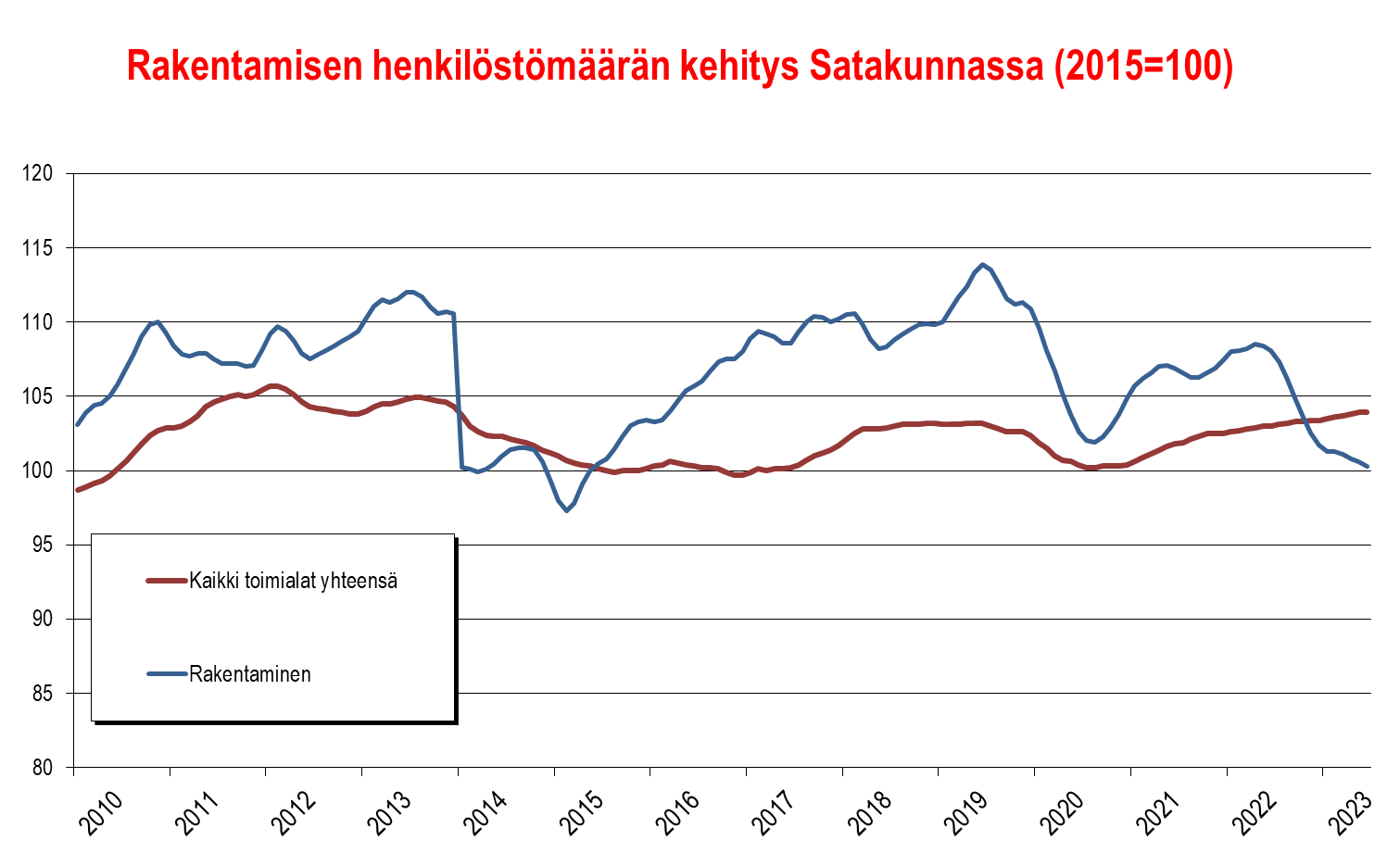 Tukku- ja vähittäiskauppa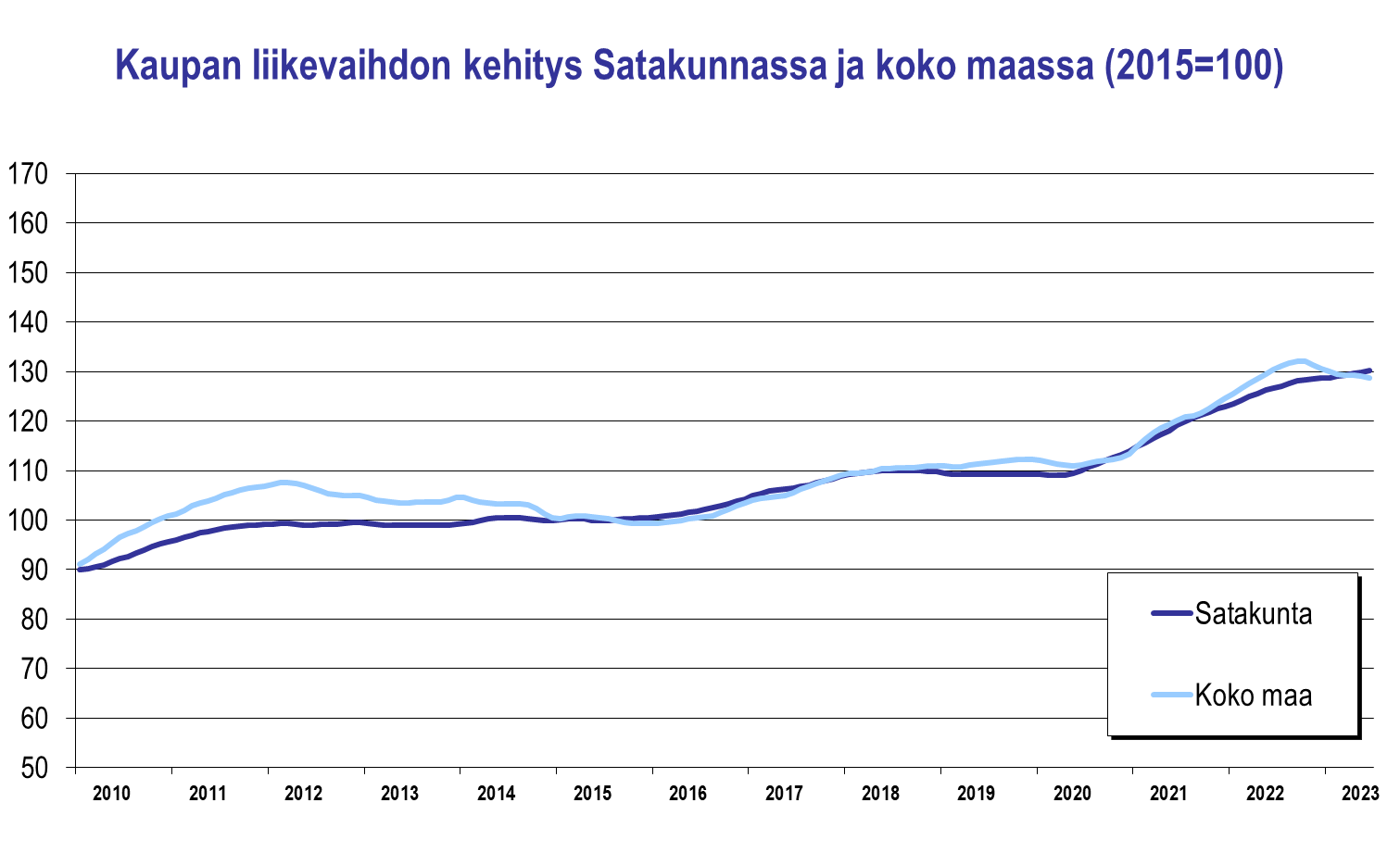 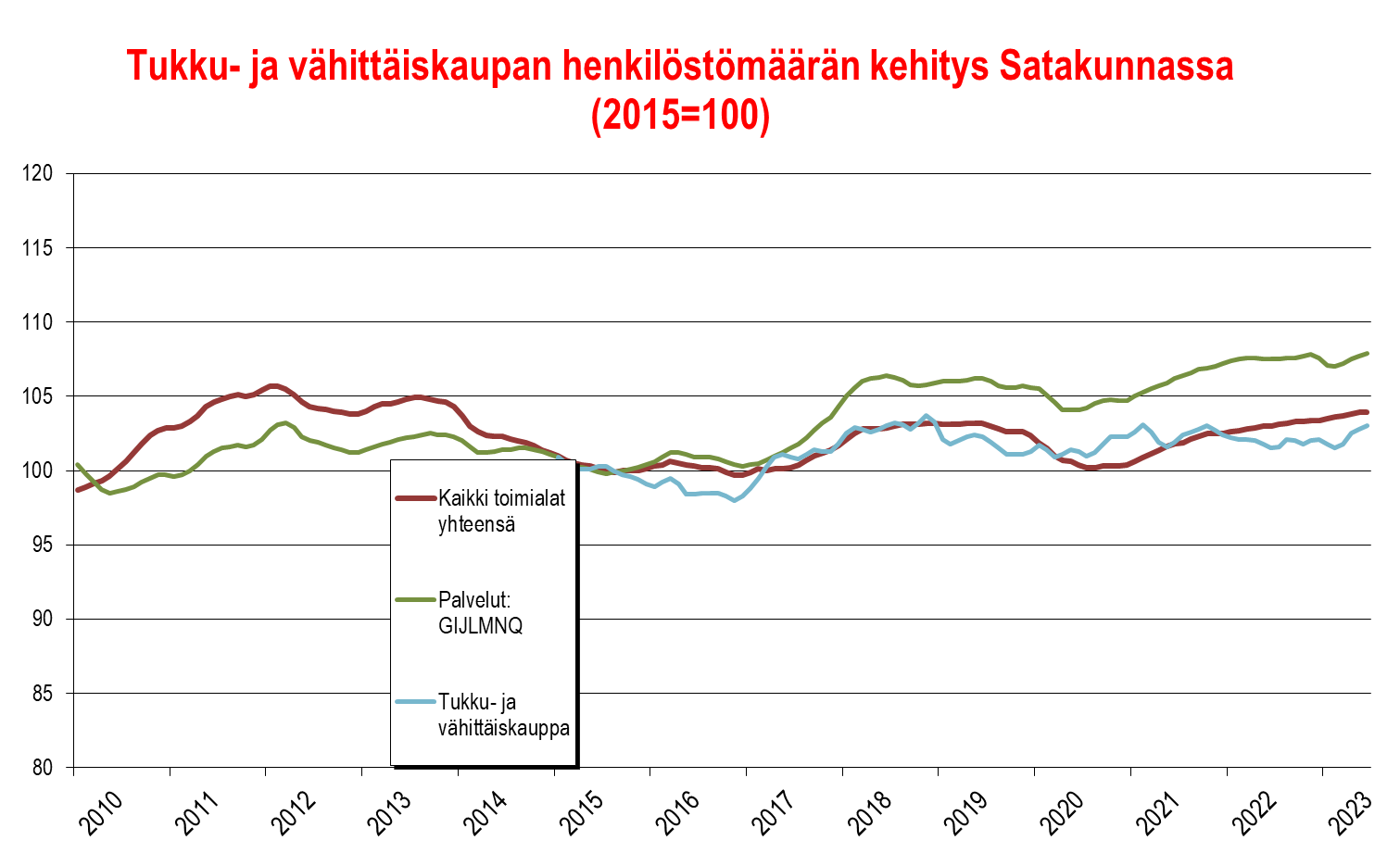 Majoitus- ja ravitsemistoiminta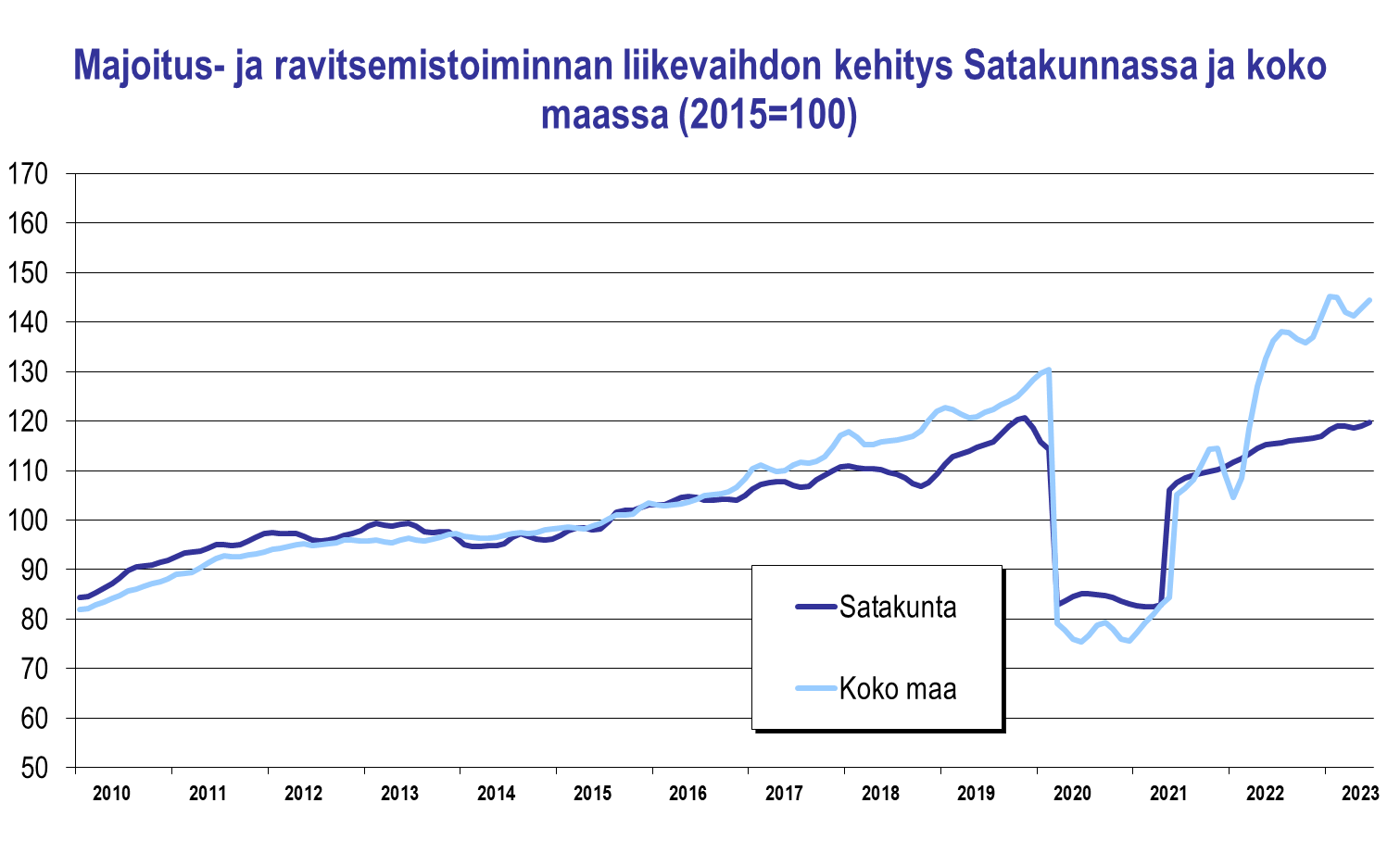 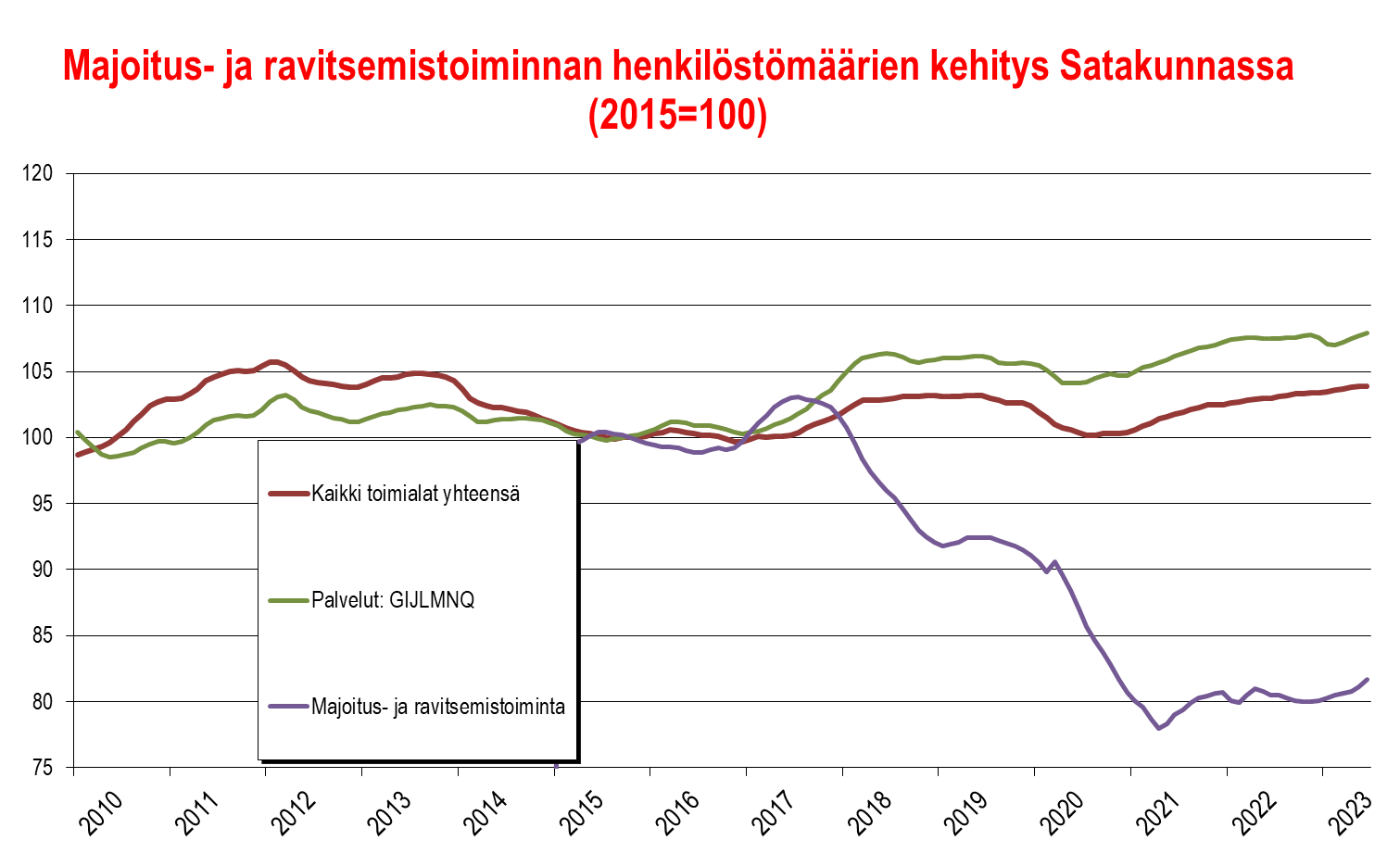 Liike-elämän palvelut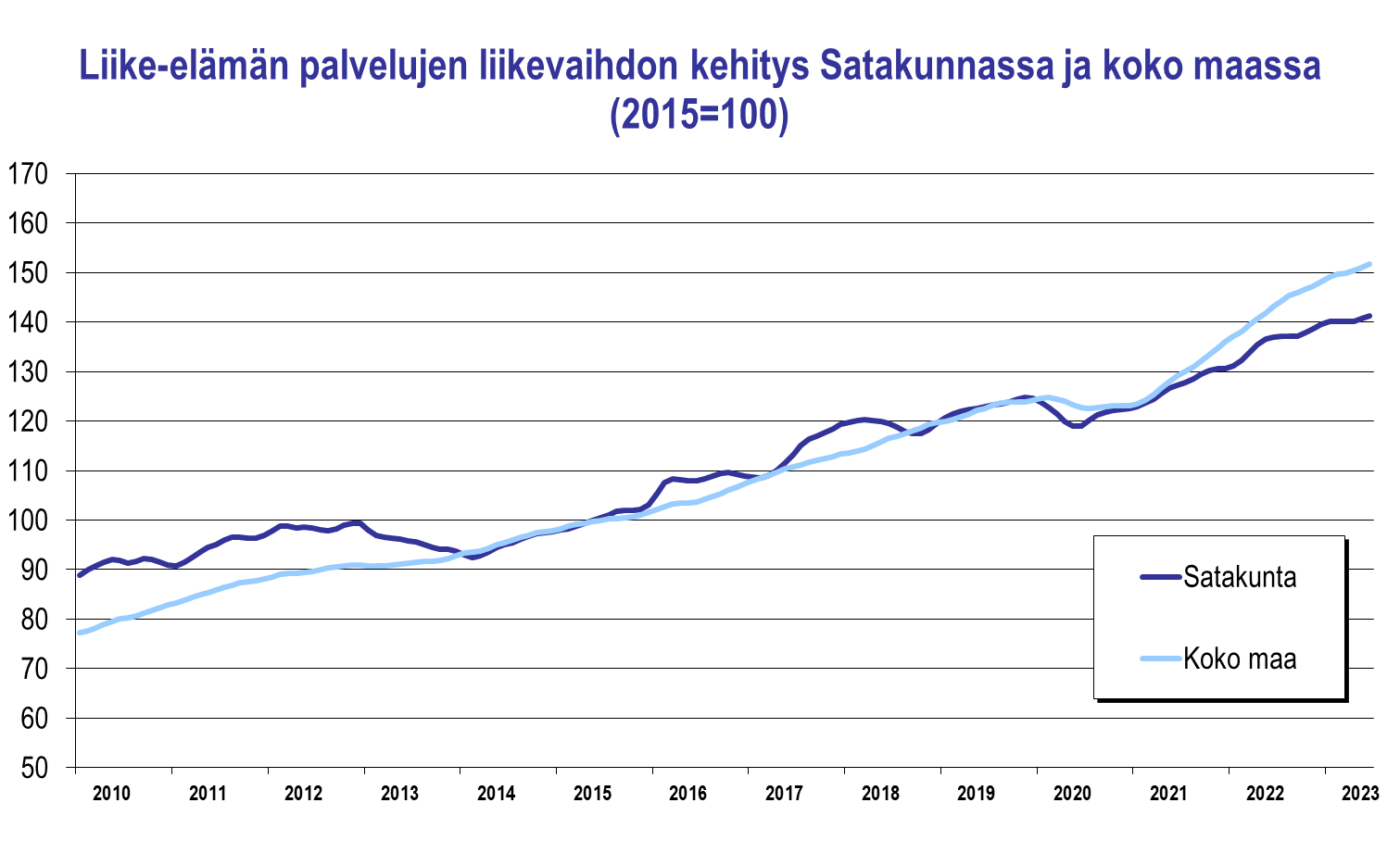 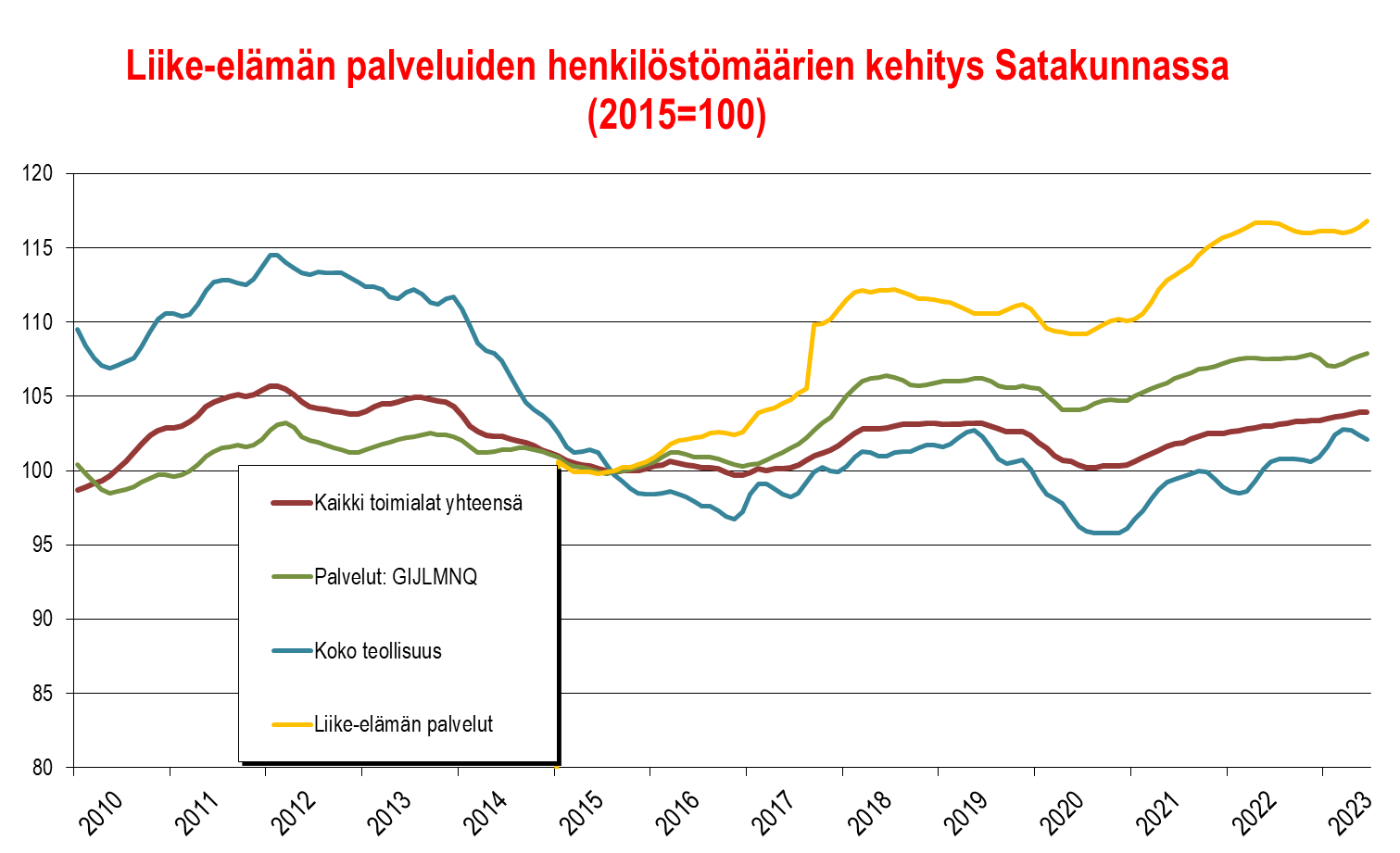 Luovat alat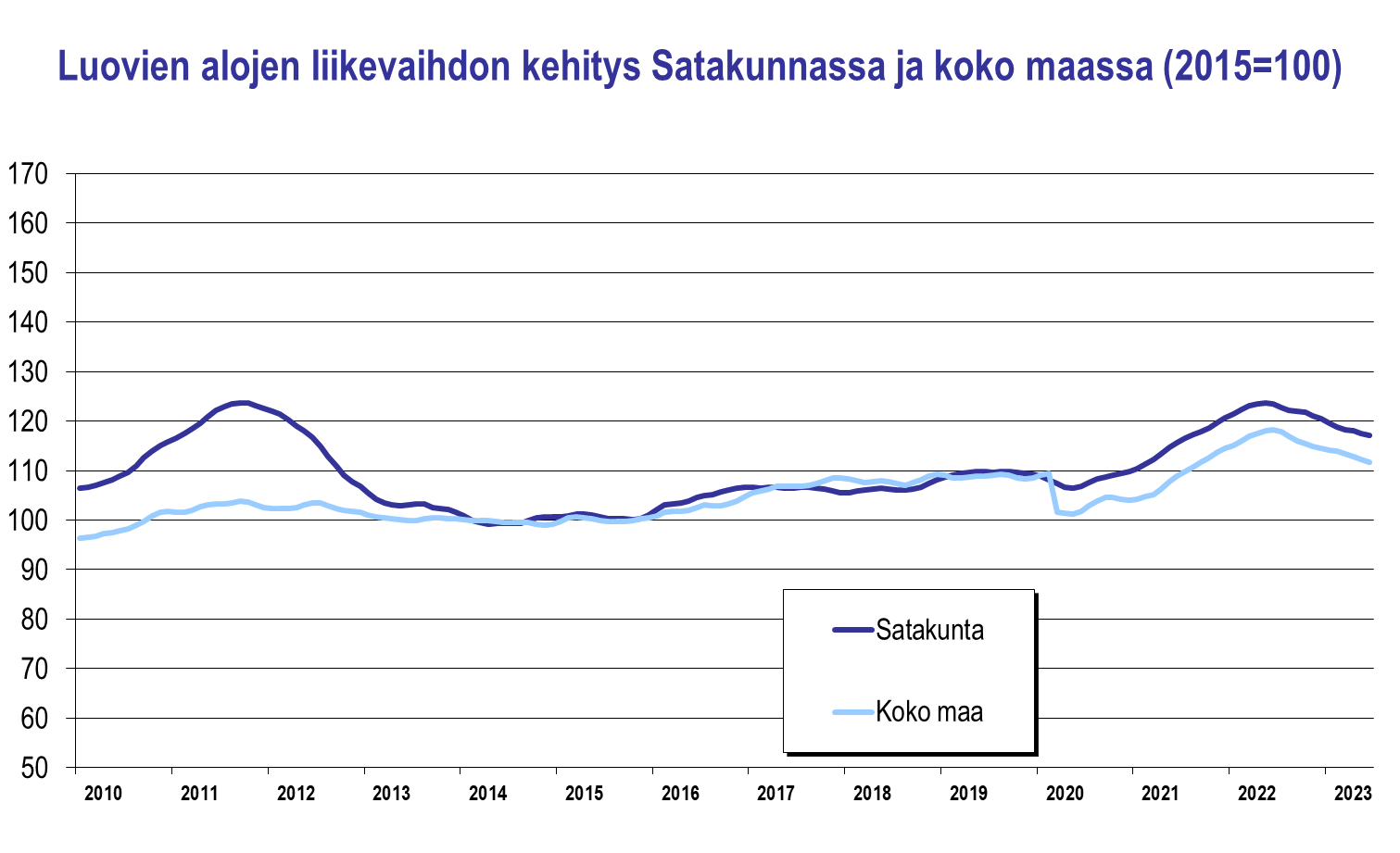 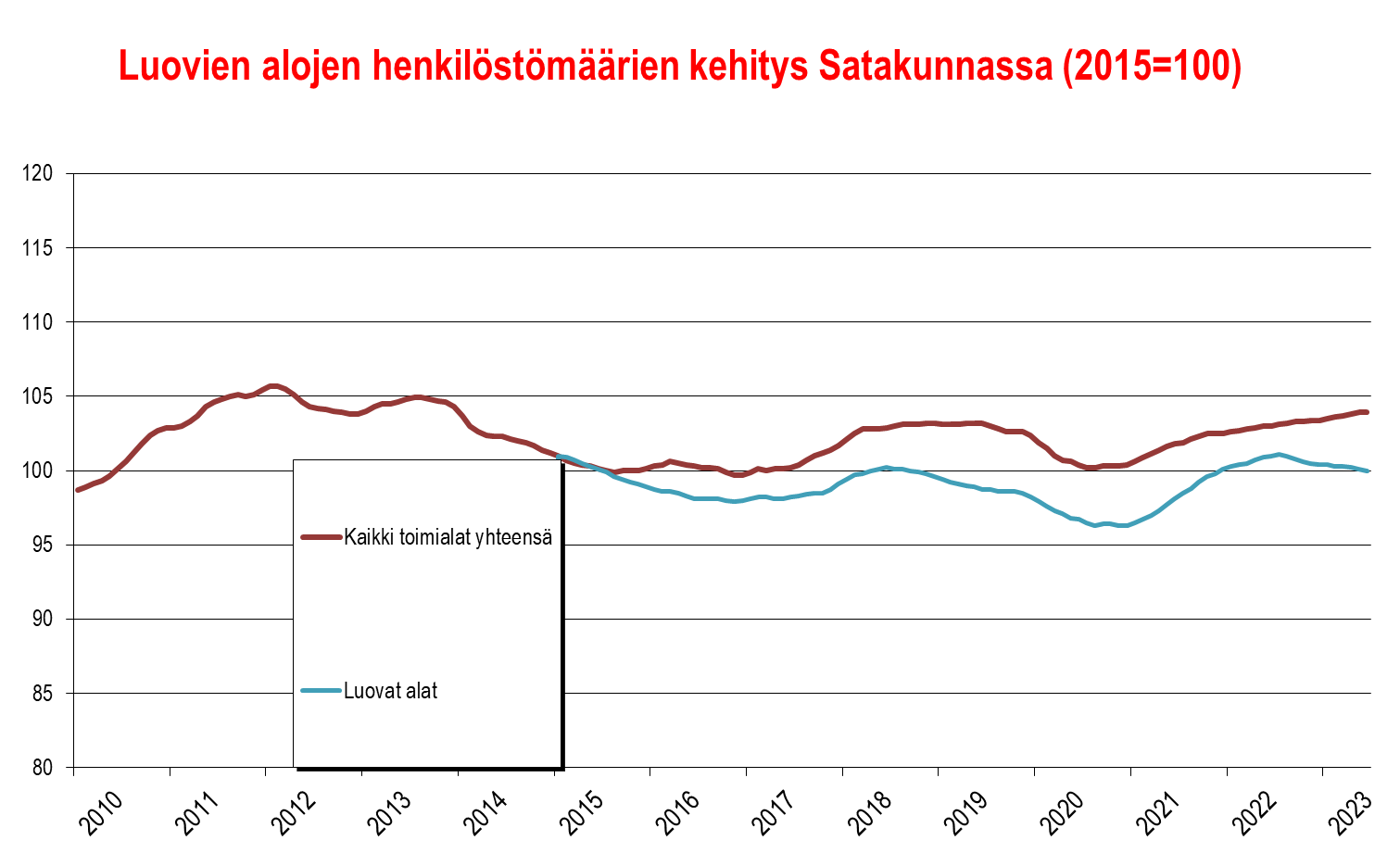 Yksityiset sosiaali- ja terveyspalvelut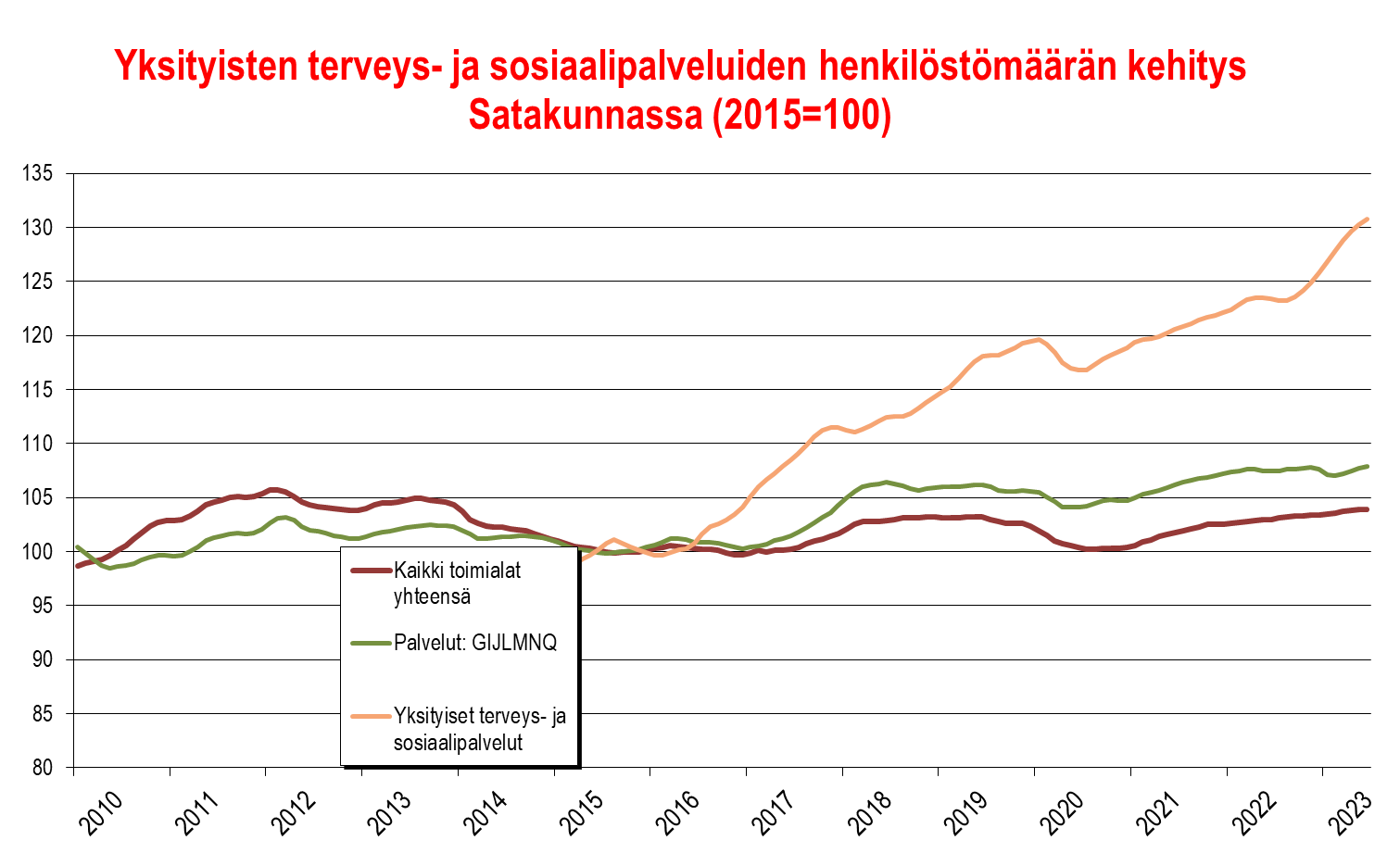 Vertailu I-II nelj. 2023 ja I-II nelj. 2022LiikevaihtoHenkilöstöPalkkasummaVienti%-muutos edellisvuoden vastaavaan ajankohtaan verrattunaSatakuntaKoko maaSatakuntaSatakuntaKoko maaSatakuntaKoko maaA-X Kaikki toimialat I neljännes 2023 vs. I neljännes 20220,4 %5,2 %1,1 %4,9 %5,4 %       II neljännes 2023 vs. II neljännes 2022-5,6 %-3,5 %0,9 %5,2 %7,3 %                                                               1. puolivuosi; I ja II nelj. 2023 vs. 2022-2,8 %0,6 %1,0 %5,0 %6,4 %C Teollisuus I neljännes 2023 vs. I neljännes 2022-2,6 %2,3 %5,9 %-6,7 %-0,8 %       II neljännes 2023 vs. II neljännes 2022-14,0 %-9,8 %1,5 %-16,8 %-12,6 %                       1. puolivuosi; I ja II nelj. 2023 vs. 2022-8,7 %-4,1 %3,6 %-12,0 %-7,0 %10-11 Elintarviketeollisuus I neljännes 2023 vs. I neljännes 202215,6 %14,4 %0,9 %18,3 %4,8 %       II neljännes 2023 vs. II neljännes 20226,8 %6,3 %1,6 %-16,1 %-8,2 %1. puolivuosi; I ja II nelj. 2023 vs. 202211,0 %10,1 %1,3 %0,4 %-2,2 %16-17, 310 Metsäteollisuus I neljännes 2023 vs. I neljännes 2022-5,8 %0,3 %13,2 %-15,6 %-7,7 %       II neljännes 2023 vs. II neljännes 2022-14,4 %-15,3 %12,7 %-20,1 %-20,1 %                       1. puolivuosi; I ja II nelj. 2023 vs. 2022-9,9 %-7,9 %12,9 %-17,7 %-14,0 %20-22 Kemianteollisuus I neljännes 2023 vs. I neljännes 2022-3,6 %-5,4 %-0,8 %       II neljännes 2023 vs. II neljännes 2022-19,1 %-14,0 %-6,2 %                       1. puolivuosi; I ja II nelj. 2023 vs. 2022-12,2 %-10,0 %-3,7 %24 Metallien jalostus I neljännes 2023 vs. I neljännes 2022-11,9 %-13,4 %9,5 %       II neljännes 2023 vs. II neljännes 2022-23,3 %-21,6 %7,8 %                       1. puolivuosi; I ja II nelj. 2023 vs. 2022-18,0 %-17,7 %8,6 %25 Metallituotteiden valmistus I neljännes 2023 vs. I neljännes 2022-2,7 %-2,0 %9,0 %       II neljännes 2023 vs. II neljännes 2022-12,1 %-9,8 %-2,2 %                       1. puolivuosi; I ja II nelj. 2023 vs. 2022-7,8 %-6,2 %3,2 %28 Koneiden ja laitteiden valmistus I neljännes 2023 vs. I neljännes 2022-4,8 %21,3 %3,5 %       II neljännes 2023 vs. II neljännes 2022-0,7 %7,5 %-1,0 %                       1. puolivuosi; I ja II nelj. 2023 vs. 2022-2,6 %13,9 %1,0 %26-27 Elektr.- ja sähkötuott. valm. I neljännes 2023 vs. I neljännes 202215,2 %0,3 %14,6 %       II neljännes 2023 vs. II neljännes 20220,0 %-5,3 %4,7 %                       1. puolivuosi; I ja II nelj. 2023 vs. 20226,8 %-2,5 %9,4 %24-30 Teknologiateollisuus I neljännes 2023 vs. I neljännes 2022-3,9 %3,0 %7,4 %-3,5 %3,7 %       II neljännes 2023 vs. II neljännes 2022-16,2 %-5,7 %1,5 %-14,6 %-5,7 %                       1. puolivuosi; I ja II nelj. 2023 vs. 2022-10,6 %-1,6 %4,3 %-9,6 %-1,2 %Meriteollisuusklusteri I neljännes 2023 vs. I neljännes 202251,8 %2,3 %       II neljännes 2023 vs. II neljännes 202219,6 %-0,7 %                       1. puolivuosi; I ja II nelj. 2023 vs. 202234,3 %0,7 %Pori-Huittinen-teollisuusvyöhyke I neljännes 2023 vs. I neljännes 2022-6,9 %4,0 %       II neljännes 2023 vs. II neljännes 2022-17,8 %-0,4 %                       1. puolivuosi; I ja II nelj. 2023 vs. 2022-12,8 %1,7 %Automaatio- ja robotiikka (Robocoast) I neljännes 2023 vs. I neljännes 2022-9,1 %3,3 %       II neljännes 2023 vs. II neljännes 2022-6,9 %0,2 %                       1. puolivuosi; I ja II nelj. 2023 vs. 2022-8,0 %1,7 %Meri-Porin teollisuusalue (ei sis. Venatoria) I neljännes 2023 vs. I neljännes 20224,7 %6,1 %       II neljännes 2023 vs. II neljännes 2022-13,9 %1,6 %                       1. puolivuosi; I ja II nelj. 2023 vs. 2022-5,6 %3,7 %F Rakentaminen I neljännes 2023 vs. I neljännes 2022-2,9 %1,2 %4,0 %       II neljännes 2023 vs. II neljännes 2022-2,3 %-4,2 %-5,3 %                       1. puolivuosi; I ja II nelj. 2023 vs. 2022-2,6 %-1,8 %-0,8 %G Tukku- ja vähittäiskauppa I neljännes 2023 vs. I neljännes 20224,5 %2,8 %-1,0 %       II neljännes 2023 vs. II neljännes 20221,1 %-1,1 %1,6 %                       1. puolivuosi; I ja II nelj. 2023 vs. 20222,6 %0,7 %0,3 %I Majoitus- ja ravitsemistoiminta I neljännes 2023 vs. I neljännes 202223,3 %35,1 %3,2 %       II neljännes 2023 vs. II neljännes 20224,4 %7,0 %0,4 %                       1. puolivuosi; I ja II nelj. 2023 vs. 202212,0 %18,7 %1,7 %JLMN Liike-elämän palvelut I neljännes 2023 vs. I neljännes 20226,5 %8,9 %0,3 %       II neljännes 2023 vs. II neljännes 20222,4 %5,8 %-0,6 %                       1. puolivuosi; I ja II nelj. 2023 vs. 20224,4 %7,3 %-0,1 %Q Terveys- ja sosiaalipalvelut (yksityiset) I neljännes 2023 vs. I neljännes 20224,5 %       II neljännes 2023 vs. II neljännes 20225,9 %                       1. puolivuosi; I ja II nelj. 2023 vs. 20225,2 %Palvelualat yhteensä (GIJLMNQ) I neljännes 2023 vs. I neljännes 2022-1,3 %       II neljännes 2023 vs. II neljännes 20220,6 %                       1. puolivuosi; I ja II nelj. 2023 vs. 2022-0,3 %Luovat alat* I neljännes 2023 vs. I neljännes 2022-3,1 %-0,8 %0,5 %       II neljännes 2023 vs. II neljännes 2022-6,9 %-6,2 %-1,6 %                       1. puolivuosi; I ja II nelj. 2023 vs. 2022-5,2 %-3,6 %-0,6 %